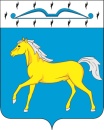 АДМИНИСТРАЦИЯ ТЕСИНСКОГО СЕЛЬСОВЕТАМИНУСИНСКОГО РАЙОНА КРАСНОЯРСКОГО КРАЯПОСТАНОВЛЕНИЕ10. 07. 2023		                            с. Тесь		                                      № 32-пОб утверждении отчета об исполнении бюджетаТесинского сельсовета по состоянию на 01.07.2023 года1.   Утвердить отчет об исполнении бюджета Тесинского сельсовета по состоянию на  01.07.2023 года,  согласно приложений с № 1 по № 6.2.  Направить отчет об исполнении бюджета Тесинского сельсовета по состоянию на  01. 07.2023 года, согласно приложений с № 1 по № 6 в Тесинский сельский Совет депутатов.3.  Контроль за исполнением постановления возложить на главного бухгалтера Матвееву  Ольгу Дмитриевну.4. Постановление вступает в силу  после его официального опубликования в информационном бюллетене «Вестник Тесинского сельсовета» и подлежит размещению на официальном сайте администрации Тесинского сельсовета в сети «Интернет».Глава  Тесинского сельсовета                                                              А. А. Зотов07.23МОПриложение № 1 к Постановлению № 32-п от 20.07.2023 гПриложение № 1 к Постановлению № 32-п от 20.07.2023 гПриложение № 1 к Постановлению № 32-п от 20.07.2023 гПриложение № 1 к Постановлению № 32-п от 20.07.2023 гПриложение № 1 к Постановлению № 32-п от 20.07.2023 гИсточники  внутреннего финансированияИсточники  внутреннего финансированияИсточники  внутреннего финансированияИсточники  внутреннего финансированияИсточники  внутреннего финансированияИсточники  внутреннего финансированияИсточники  внутреннего финансированияИсточники  внутреннего финансированияИсточники  внутреннего финансированияИсточники  внутреннего финансированияИсточники  внутреннего финансированиядефицита бюджета на 2023 годдефицита бюджета на 2023 годдефицита бюджета на 2023 годдефицита бюджета на 2023 годдефицита бюджета на 2023 годдефицита бюджета на 2023 годдефицита бюджета на 2023 годдефицита бюджета на 2023 годдефицита бюджета на 2023 годдефицита бюджета на 2023 годдефицита бюджета на 2023 годпо состоянию на 01 июля 2023 годапо состоянию на 01 июля 2023 годапо состоянию на 01 июля 2023 годапо состоянию на 01 июля 2023 годапо состоянию на 01 июля 2023 годапо состоянию на 01 июля 2023 годапо состоянию на 01 июля 2023 годапо состоянию на 01 июля 2023 годапо состоянию на 01 июля 2023 годапо состоянию на 01 июля 2023 годапо состоянию на 01 июля 2023 года№ строкиНаименование кода группы, подгруппы, статьи, вида источника финансирования дефицита бюджета , кода классификации операций сектора государственного управления , относящихся к источникам финансирования дефицита бюджетов Российской ФедерацииНаименование кода группы, подгруппы, статьи, вида источника финансирования дефицита бюджета , кода классификации операций сектора государственного управления , относящихся к источникам финансирования дефицита бюджетов Российской ФедерацииНаименование кода группы, подгруппы, статьи, вида источника финансирования дефицита бюджета , кода классификации операций сектора государственного управления , относящихся к источникам финансирования дефицита бюджетов Российской ФедерацииСумма источника внутреннего финансирования   на 2023 год (план)Сумма источника внутреннего финансирования   на 2023 год (план)Сумма источника внутреннего финансирования   на 2023 год (план)Сумма источника внутреннего финансирования на 2023 год (факт)Сумма источника внутреннего финансирования на 2023 год (факт)% исполнения123334445561802 01 00 00 00 00 0000 000Источники внутреннего финансирования дефицитов бюджетовИсточники внутреннего финансирования дефицитов бюджетовИсточники внутреннего финансирования дефицитов бюджетов875 742,74875 742,74875 742,74760 858,45760 858,4586,88%2802 01 05 00 00 00 0000 000Изменение остатков средств на счетах по учету средств бюджетовИзменение остатков средств на счетах по учету средств бюджетовИзменение остатков средств на счетах по учету средств бюджетов875 742,74875 742,74875 742,74760 858,45760 858,4586,88%3802 01 05 00 00 00 0000 500Увеличение остатков средств бюджетаУвеличение остатков средств бюджетаУвеличение остатков средств бюджета-65 847 125,00-65 847 125,00-65 847 125,00-20 144 869,93-20 144 869,9330,59%4802 01 05 02 00 00 0000 500Увеличение прочих остатков средств бюджетовУвеличение прочих остатков средств бюджетовУвеличение прочих остатков средств бюджетов-65 847 125,00-65 847 125,00-65 847 125,00-20 144 869,93-20 144 869,9330,59%5802 01 05 02 01 00 0000 510Увеличение прочих остатков денежных средств бюджетовУвеличение прочих остатков денежных средств бюджетовУвеличение прочих остатков денежных средств бюджетов-65 847 125,00-65 847 125,00-65 847 125,00-20 144 869,93-20 144 869,9330,59%6802 01 05 02 01 10 0000 510Увеличение прочих остатков денежных средств бюджетов сельских поселенийУвеличение прочих остатков денежных средств бюджетов сельских поселенийУвеличение прочих остатков денежных средств бюджетов сельских поселений-65 847 125,00-65 847 125,00-65 847 125,00-20 144 869,93-20 144 869,9330,59%7802 01 05 00 00 00 0000 600Уменьшение остатков средств бюджетовУменьшение остатков средств бюджетовУменьшение остатков средств бюджетов66 722 867,7466 722 867,7466 722 867,7420 905 728,3820 905 728,3831,33%8802 01 05 02 00 00 0000 600Уменьшение прочих остатков средств бюджетовУменьшение прочих остатков средств бюджетовУменьшение прочих остатков средств бюджетов66 722 867,7466 722 867,7466 722 867,7420 905 728,3820 905 728,3831,33%9802 01 05 02 01 00 0000 610Уменьшение прочих  остатков денежных средств бюджетовУменьшение прочих  остатков денежных средств бюджетовУменьшение прочих  остатков денежных средств бюджетов66 722 867,7466 722 867,7466 722 867,7420 905 728,3820 905 728,3831,33%10802 01 05 02 01 10 0000 610Уменьшение прочих остатков денежных средств бюджетов сельских поселенийУменьшение прочих остатков денежных средств бюджетов сельских поселенийУменьшение прочих остатков денежных средств бюджетов сельских поселений66 722 867,7466 722 867,7466 722 867,7420 905 728,3820 905 728,3831,33%ВсегоВсегоВсегоВсего875 742,74875 742,74875 742,74760 858,45760 858,4586,88%86,88%Приложение 2Приложение 2Приложение 2Приложение 2                                             к постановлению № 32-п от 20.07.2023                                             к постановлению № 32-п от 20.07.2023                                             к постановлению № 32-п от 20.07.2023                                             к постановлению № 32-п от 20.07.2023                                             к постановлению № 32-п от 20.07.2023                                             к постановлению № 32-п от 20.07.2023                                             к постановлению № 32-п от 20.07.2023                                             к постановлению № 32-п от 20.07.2023                                             к постановлению № 32-п от 20.07.2023                                             к постановлению № 32-п от 20.07.2023                                             к постановлению № 32-п от 20.07.2023                                             к постановлению № 32-п от 20.07.2023ОТЧЕТ ОБ ИСПОЛНЕНИИ БЮДЖЕТАОТЧЕТ ОБ ИСПОЛНЕНИИ БЮДЖЕТАОТЧЕТ ОБ ИСПОЛНЕНИИ БЮДЖЕТАОТЧЕТ ОБ ИСПОЛНЕНИИ БЮДЖЕТАОТЧЕТ ОБ ИСПОЛНЕНИИ БЮДЖЕТАОТЧЕТ ОБ ИСПОЛНЕНИИ БЮДЖЕТАОТЧЕТ ОБ ИСПОЛНЕНИИ БЮДЖЕТАОТЧЕТ ОБ ИСПОЛНЕНИИ БЮДЖЕТАОТЧЕТ ОБ ИСПОЛНЕНИИ БЮДЖЕТАОТЧЕТ ОБ ИСПОЛНЕНИИ БЮДЖЕТАОТЧЕТ ОБ ИСПОЛНЕНИИ БЮДЖЕТАОТЧЕТ ОБ ИСПОЛНЕНИИ БЮДЖЕТА01 июля 2023 года01 июля 2023 года01 июля 2023 года01 июля 2023 года01 июля 2023 года01 июля 2023 года01 июля 2023 года01 июля 2023 года01 июля 2023 года01 июля 2023 года01 июля 2023 года01 июля 2023 годаРаспределение доходов  бюджета Тесинского сельсовета  по кодам главных администраторов поступлений в бюджет, группам, подгруппам, статьям и подстатьям, элементам, подвидам классификации сектора государственного управления бюджетной классификации доходов РФРаспределение доходов  бюджета Тесинского сельсовета  по кодам главных администраторов поступлений в бюджет, группам, подгруппам, статьям и подстатьям, элементам, подвидам классификации сектора государственного управления бюджетной классификации доходов РФРаспределение доходов  бюджета Тесинского сельсовета  по кодам главных администраторов поступлений в бюджет, группам, подгруппам, статьям и подстатьям, элементам, подвидам классификации сектора государственного управления бюджетной классификации доходов РФРаспределение доходов  бюджета Тесинского сельсовета  по кодам главных администраторов поступлений в бюджет, группам, подгруппам, статьям и подстатьям, элементам, подвидам классификации сектора государственного управления бюджетной классификации доходов РФРаспределение доходов  бюджета Тесинского сельсовета  по кодам главных администраторов поступлений в бюджет, группам, подгруппам, статьям и подстатьям, элементам, подвидам классификации сектора государственного управления бюджетной классификации доходов РФРаспределение доходов  бюджета Тесинского сельсовета  по кодам главных администраторов поступлений в бюджет, группам, подгруппам, статьям и подстатьям, элементам, подвидам классификации сектора государственного управления бюджетной классификации доходов РФРаспределение доходов  бюджета Тесинского сельсовета  по кодам главных администраторов поступлений в бюджет, группам, подгруппам, статьям и подстатьям, элементам, подвидам классификации сектора государственного управления бюджетной классификации доходов РФРаспределение доходов  бюджета Тесинского сельсовета  по кодам главных администраторов поступлений в бюджет, группам, подгруппам, статьям и подстатьям, элементам, подвидам классификации сектора государственного управления бюджетной классификации доходов РФРаспределение доходов  бюджета Тесинского сельсовета  по кодам главных администраторов поступлений в бюджет, группам, подгруппам, статьям и подстатьям, элементам, подвидам классификации сектора государственного управления бюджетной классификации доходов РФРаспределение доходов  бюджета Тесинского сельсовета  по кодам главных администраторов поступлений в бюджет, группам, подгруппам, статьям и подстатьям, элементам, подвидам классификации сектора государственного управления бюджетной классификации доходов РФРаспределение доходов  бюджета Тесинского сельсовета  по кодам главных администраторов поступлений в бюджет, группам, подгруппам, статьям и подстатьям, элементам, подвидам классификации сектора государственного управления бюджетной классификации доходов РФНаименование органа, организующего исполнение бюджетаАдминистрация Тесинского сельсовета Минусинского района Красноярского краяАдминистрация Тесинского сельсовета Минусинского района Красноярского краяАдминистрация Тесинского сельсовета Минусинского района Красноярского краяАдминистрация Тесинского сельсовета Минусинского района Красноярского краяАдминистрация Тесинского сельсовета Минусинского района Красноярского краяАдминистрация Тесинского сельсовета Минусинского района Красноярского краяАдминистрация Тесинского сельсовета Минусинского района Красноярского краяАдминистрация Тесинского сельсовета Минусинского района Красноярского краяАдминистрация Тесинского сельсовета Минусинского района Красноярского краяАдминистрация Тесинского сельсовета Минусинского района Красноярского краяЕдиница измерения: руб.№ п/пНаименование показателякод главного администраторакод группыкод подгруппыкод статьикод подстатьикод элементакод вида доходовкод классификации операций сектора управленияУтвержденные бюджетные назначенияисполнено% исполнения№ п/пНаименование показателякод главного администраторакод группыкод подгруппыкод статьикод подстатьикод элементакод вида доходовкод классификации операций сектора управленияУтвержденные бюджетные назначенияисполнено% исполнения№ п/пНаименование показателякод главного администраторакод группыкод подгруппыкод статьикод подстатьикод элементакод вида доходовкод классификации операций сектора управленияУтвержденные бюджетные назначенияисполнено% исполнения№ п/пНаименование показателякод главного администраторакод группыкод подгруппыкод статьикод подстатьикод элементакод вида доходовкод классификации операций сектора управленияУтвержденные бюджетные назначенияисполнено% исполнения№ п/пНаименование показателякод главного администраторакод группыкод подгруппыкод статьикод подстатьикод элементакод вида доходовкод классификации операций сектора управленияУтвержденные бюджетные назначенияисполнено% исполнения№ п/пНаименование показателякод главного администраторакод группыкод подгруппыкод статьикод подстатьикод элементакод вида доходовкод классификации операций сектора управленияУтвержденные бюджетные назначенияисполнено% исполнения№ п/пНаименование показателякод главного администраторакод группыкод подгруппыкод статьикод подстатьикод элементакод вида доходовкод классификации операций сектора управленияУтвержденные бюджетные назначенияисполнено% исполнения123456789101112141НАЛОГОВЫЕ И НЕНАЛОГОВЫЕ ДОХОДЫ000100000000000000005 754 617,001 027 975,3317,86%2НАЛОГИ НА ПРИБЫЛЬ, ДОХОДЫ182101000000000000001 635 970,00549 972,9933,62%3Налог на доходы физических лиц182101020000100001101 635 970,00549 972,9933,62%4Налог на доходы физических лиц с доходов, источником которых является налоговый агент, за исключением доходов, в отношении которых исчисление и уплата налога осуществляются в соответствии со статьями 227, 227.1 и 228 Налогового кодекса Российской Федерации182101020100100001101 575 860,00550 152,0234,91%5Налог на доходы физических лиц с доходов, полученных физическими лицами в соответствии со статьей 228 Налогового кодекса Российской Федерации182101020100130001100,00-520,866Налог на доходы физических лиц с доходов, полученных физическими лицами в соответствии со статьей 228 Налогового кодекса Российской Федерации182101020300100001107 210,00341,834,74%7Налог на доходы физических лиц в части суммы налога, превышающей 650 000 рублей, относящейся к части налоговой базы, превышающей 5 000 000 рублей (за исключением налога на доходы физических лиц с сумм прибыли контролируемой иностранной компании, в том числе фиксированной прибыли контролируемой иностранной компании)1821010208001000011052 900,000,000,00%8НАЛОГИ НА ТОВАРЫ (РАБОТЫ, УСЛУГИ), РЕАЛИЗУЕМЫЕ НА ТЕРРИТОРИИ РОССИЙСКОЙ ФЕДЕРАЦИИ00010300000000000000746 600,00406 837,6054,49%9Акцизы по подакцизным товарам (продукции), производимым на территории Российской Федерации00010302000010000110746 600,00406 837,6054,49%10Доходы от уплаты акцизов на дизельное топливо, подлежащие распределению между бюджетами субъектов Российской Федерации и местными бюджетами с учетом установленных дифференцированных нормативов отчислений в местные бюджеты18210302230010000110353 600,00209 726,8259,31%11Доходы от уплаты акцизов на дизельное топливо, подлежащие распределению между бюджетами субъектов Российской Федерации и местными бюджетами с учетом установленных дифференцированных нормативов отчислений в местные бюджеты (по нормативам, установленным Федеральным законом о федеральном бюджете в целях формирования дорожных фондов субъектов Российской Федерации)18210302231010000110353 600,00209 726,8259,31%12Доходы от уплаты акцизов на моторные масла для дизельных и (или) карбюраторных (инжекторных) двигателей, подлежащие распределению между бюджетами субъектов Российской Федерации и местными бюджетами с учетом установленных дифференцированных нормативов отчислений в местные бюджеты182103022400100001102 500,001 090,1743,61%13Доходы от уплаты акцизов на моторные масла для дизельных и (или) карбюраторных (инжекторных) двигателей, подлежащие распределению между бюджетами субъектов Российской Федерации и местными бюджетами с учетом установленных дифференцированных нормативов отчислений в местные бюджеты (по нормативам, установленным Федеральным законом о федеральном бюджете в целях формирования дорожных фондов субъектов Российской Федерации)182103022410100001102 500,001 090,1743,61%14Доходы от уплаты акцизов на автомобильный бензин, подлежащие распределению между бюджетами субъектов Российской Федерации и местными бюджетами с учетом установленных дифференцированных нормативов отчислений в местные бюджеты18210302250010000110437 100,00222 188,2450,83%15Доходы от уплаты акцизов на автомобильный бензин, подлежащие распределению между бюджетами субъектов Российской Федерации и местными бюджетами с учетом установленных дифференцированных нормативов отчислений в местные бюджеты (по нормативам, установленным Федеральным законом о федеральном бюджете в целях формирования дорожных фондов субъектов Российской Федерации)18210302251010000110437 100,00222 188,2450,83%16Доходы от уплаты акцизов на прямогонный бензин, подлежащие распределению между бюджетами субъектов Российской Федерации и местными бюджетами с учетом установленных дифференцированных нормативов отчислений в местные бюджеты18210302260010000110-46 600,00-26 167,6356,15%17Доходы от уплаты акцизов на прямогонный бензин, подлежащие распределению между бюджетами субъектов Российской Федерации и местными бюджетами с учетом установленных дифференцированных нормативов отчислений в местные бюджеты (по нормативам, установленным Федеральным законом о федеральном бюджете в целях формирования дорожных фондов субъектов Российской Федерации)18210302261010000110-46 600,00-26 167,6356,15%18НАЛОГИ НА СОВОКУПНЫЙ ДОХОД1821050000000000000022 915,004 972,5921,70%19Единый сельскохозяйственный налог1821050300001000011022 915,004 972,5921,70%20Единый сельскохозяйственный налог1821050301001000011022 915,004 972,5921,70%21НАЛОГИ НА ИМУЩЕСТВО182106000000000000003 075 232,00-16 814,79-0,55%22Налог на имущество физических лиц18210601000000000110554 632,0048 464,808,74%23Налог на имущество физических лиц, взимаемый по ставкам, применяемым к объектам налогообложения, расположенным в границах сельских поселений18210601030100000110554 632,0048 464,808,74%24Земельный налог182106060000000001102 520 600,00-65 279,59-2,59%25Земельный налог с организаций182106060300000001101 453 282,00-230 425,66-15,86%26Земельный налог с организаций, обладающих земельным участком, расположенным в границах сельских поселений182106060331000001101 453 282,00-230 425,66-15,86%27Земельный налог с физических лиц182106060400000001101 067 318,00165 146,0715,47%28Земельный налог с физических лиц, обладающих земельным участком, расположенным в границах сельских поселений182106060431000001101 067 318,00165 146,0715,47%29ГОСУДАРСТВЕННАЯ ПОШЛИНА802108000000000000008 500,004 150,0048,82%30Государственная пошлина за совершение нотариальных действий (за исключением действий, совершаемых консульскими учреждениями Российской Федерации)802108040000100001108 500,004 150,0048,82%31Государственная пошлина за совершение нотариальных действий должностными лицами органов местного самоуправления, уполномоченными в соответствии с законодательными актами Российской Федерации на совершение нотариальных действий802108040200100001108 500,004 150,0048,82%32Государственная пошлина за совершение нотариальных действий должностными лицами органов местного самоуправления, уполномоченными в соответствии с законодательными актами Российской Федерации на совершение нотариальных действий (сумма платежа (перерасчеты, недоимка и задолженность по соответствующему платежу, в том числе по отмененному)802108040200110001108 500,004 150,0048,82%33ДОХОДЫ ОТ ИСПОЛЬЗОВАНИЯ ИМУЩЕСТВА, НАХОДЯЩЕГОСЯ В ГОСУДАРСТВЕННОЙ И МУНИЦИПАЛЬНОЙ СОБСТВЕННОСТИ80211100000000000000141 400,0072 784,0051,47%34Доходы, получаемые в виде арендной либо иной платы за передачу в возмездное пользование государственного и муниципального имущества (за исключением имущества бюджетных и автономных учреждений, а также имущества государственных и муниципальных унитарных предприятий, в том числе казенных)80211105000000000120140 000,0072 784,0051,99%35Доходы, получаемые в виде арендной платы за земли после разграничения государственной собственности на землю, а также средства от продажи права на заключение договоров аренды указанных земельных участков (за исключением земельных участков бюджетных и автономных учреждений)80211105020000000120140 000,0072 784,0051,99%36Доходы, получаемые в виде арендной платы, а также средства от продажи права на заключение договоров аренды за земли, находящиеся в собственности сельских поселений (за исключением земельных участков муниципальных бюджетных и автономных учреждений)80211105025100000120140 000,0072 784,0051,99%37Прочие доходы от использования имущества и прав, находящихся в государственной и муниципальной собственности (за исключением имущества бюджетных и автономных учреждений, а также имущества государственных и муниципальных унитарных предприятий, в том числе казенных)802111090000000001201 400,000,000,00%38Прочие поступления от использования имущества, находящегося в государственной и муниципальной собственности (за исключением имущества бюджетных и автономных учреждений, а также имущества государственных и муниципальных унитарных предприятий, в том числе казенных)802111090400000001201 400,000,000,00%39Прочие поступления от использования имущества, находящегося в собственности сельских поселений (за исключением имущества муниципальных бюджетных и автономных учреждений, а также имущества муниципальных унитарных предприятий, в том числе казенных)802111090451000001201 400,000,000,00%40ШТРАФЫ, САНКЦИИ, ВОЗМЕЩЕНИЕ УЩЕРБА802116000000000000004 000,006 072,94151,82%41Административные штрафы, установленные законами субъектов Российской Федерации об административных правонарушениях802116020000200001404 000,006 072,94151,82%42Административные штрафы, установленные законами субъектов Российской Федерации об административных правонарушениях, за нарушение муниципальных правовых актов802116020200200001404 000,006 072,94151,82%43ПРОЧИЕ НЕНАЛОГОВЫЕ ДОХОДЫ8021170000000000000120 000,000,000,00%44Прочие неналоговые доходы8021171500000000000120 000,000,000,00%45Инициативные платежи, зачисляемые в бюджеты сельских поселений (на осуществление расходов, направленных на реализацию мероприятий по поддержке местных инициатив )80211715030000000150120 000,000,000,00%46Инициативные платежи, зачисляемые в бюджеты сельских поселений (на осуществление расходов, направленных на реализацию мероприятий по поддержке местных инициатив за счет поступлений от юридических лиц)8021171503010000115050 000,000,000,00%47Инициативные платежи, зачисляемые в бюджеты сельских поселений (на осуществление расходов, направленных на реализацию мероприятий по поддержке местных инициатив за счет поступлений от физических лиц)8021171503010000215070 000,000,000,00%48БЕЗВОЗМЕЗДНЫЕ ПОСТУПЛЕНИЯ8022000000000000000060 092 508,0019 116 894,6031,81%49БЕЗВОЗМЕЗДНЫЕ ПОСТУПЛЕНИЯ ОТ ДРУГИХ БЮДЖЕТОВ БЮДЖЕТНОЙ СИСТЕМЫ РОССИЙСКОЙ ФЕДЕРАЦИИ8022020000000000000060 092 508,0019 116 894,6031,81%50Дотации бюджетам бюджетной системы Российской Федерации802202100000000001504 600 900,002 815 420,0061,19%51Дотации на выравнивание бюджетной обеспеченности802202150010000001504 600 900,002 815 420,0061,19%52Дотации бюджетам сельских поселений на выравнивание бюджетной обеспеченности из бюджета субъекта Российской Федерации802202150011000001504 600 900,002 815 420,0061,19%53Дотации бюджетам сельских поселений на выравнивание бюджетной обеспеченности из бюджета субъекта Российской Федерации (из краевого бюджета)802202150011076011502 662 000,001 331 020,0050,00%54Дотации бюджетам сельских поселений на выравнивание бюджетной обеспеченности из бюджета субъекта Российской Федерации (из районного бюджета)802202150011086011501 938 900,001 484 400,0076,56%55Прочие субсидии8022022999910000015051 207 000,0015 275 600,0029,83%56Прочие субсидии бюджетам сельских поселений8022022999910000015048 509 000,0015 275 600,0031,49%57Прочие субсидии бюджетам сельских поселений (на реализацию комплексных проектов по благоустройству территорий) 8022022999910774215048 509 000,0015 275 600,0031,49%58Прочие субсидии бюджетам сельских поселений (на капитальный ремонт и ремонт автомобильных дорог общего пользования местного значения за счет средств дорожного фонда Красноярского края)802202299991075091502 698 000,000,000,00%59Субвенции бюджетам бюджетной системы Российской Федерации80220230000000000150526 833,00246 011,0046,70%60Субвенции местным бюджетам на выполнение передаваемых полномочий субъектов Российской Федерации8022023002400000015020 800,009 411,0045,25%61Субвенции бюджетам сельских поселений на выполнение передаваемых полномочий субъектов Российской Федерации8022023002410000015020 800,009 411,0045,25%62Субвенции бюджетам сельских поселений на выполнение передаваемых полномочий субъектов Российской Федерации (на выполнение государственных полномочий по созданию и обеспечению деятельности административных комиссий (в соответствии с Законом края от 23 апреля 2009 года № 8-3170)8022023002410751415020 800,009 411,0045,25%63Субвенции бюджетам на осуществление первичного воинского учета органами местного самоуправления поселений, муниципальных и городских округов80220235118000000150506 033,00236 600,0046,76%64Субвенции бюджетам сельских поселений на осуществление первичного воинского учета органами местного самоуправления поселений, муниципальных и городских округов80220235118100000150506 033,00236 600,0046,76%65Иные межбюджетные трансферты802202400000000001503 757 775,00779 863,6020,75%66Прочие межбюджетные трансферты, передаваемые бюджетам802202499990000001503 757 775,00779 863,6020,75%67Прочие межбюджетные трансферты, передаваемые бюджетам сельских поселений802202499991000001503 757 775,00779 863,6020,75%68Прочие межбюджетные трансферты, передаваемые бюджетам сельских поселений  (на частичную компенсацию расходов на повышение оплаты труда отдельным категориям работников бюджетной сферы Красноярского края по министерству финансов Красноярского края)80220249999102724150162 641,0024 078,0014,80%69Прочие межбюджетные трансферты, передаваемые бюджетам сельских поселений (на обеспечение первичных мер пожарной безопасности)80220249999107412150630 200,00630 200,00100,00%70Прочие межбюджетные трансферты, передаваемые бюджетам сельских поселений (на осуществление расходов, направленных на реализацию мероприятий по поддержке местных инициатив)80220249999107641150995 000,000,000,00%71Прочие межбюджетные трансферты, передаваемые бюджетам сельских поселений (за содействие развитию налогового потенциала) 8022024999910774515084 900,000,000,00%72Прочие межбюджетные трансферты, передаваемые бюджетам сельских поселений (на поддержку мер по обеспечению сбалансированности бюджетов из районного бюджета)802202499991086021501 885 034,00125 585,606,66%73ВСЕГО ДОХОДОВ65 847 125,0020 144 869,9330,59%Приложение № 3Приложение № 3Приложение № 3Приложение № 3Приложение № 3Приложение № 3Приложение № 3Приложение № 3Приложение № 3к постановлению № 32-п от 20.07.2023 годак постановлению № 32-п от 20.07.2023 годак постановлению № 32-п от 20.07.2023 годак постановлению № 32-п от 20.07.2023 годак постановлению № 32-п от 20.07.2023 годак постановлению № 32-п от 20.07.2023 годак постановлению № 32-п от 20.07.2023 годак постановлению № 32-п от 20.07.2023 годак постановлению № 32-п от 20.07.2023 годаОТЧЕТ ОБ ИСПОЛНЕНИИ БЮДЖЕТАОТЧЕТ ОБ ИСПОЛНЕНИИ БЮДЖЕТАОТЧЕТ ОБ ИСПОЛНЕНИИ БЮДЖЕТАОТЧЕТ ОБ ИСПОЛНЕНИИ БЮДЖЕТАОТЧЕТ ОБ ИСПОЛНЕНИИ БЮДЖЕТАОТЧЕТ ОБ ИСПОЛНЕНИИ БЮДЖЕТАОТЧЕТ ОБ ИСПОЛНЕНИИ БЮДЖЕТАОТЧЕТ ОБ ИСПОЛНЕНИИ БЮДЖЕТАОТЧЕТ ОБ ИСПОЛНЕНИИ БЮДЖЕТАОТЧЕТ ОБ ИСПОЛНЕНИИ БЮДЖЕТАОТЧЕТ ОБ ИСПОЛНЕНИИ БЮДЖЕТАОТЧЕТ ОБ ИСПОЛНЕНИИ БЮДЖЕТАОТЧЕТ ОБ ИСПОЛНЕНИИ БЮДЖЕТАОТЧЕТ ОБ ИСПОЛНЕНИИ БЮДЖЕТАОТЧЕТ ОБ ИСПОЛНЕНИИ БЮДЖЕТАОТЧЕТ ОБ ИСПОЛНЕНИИ БЮДЖЕТАОТЧЕТ ОБ ИСПОЛНЕНИИ БЮДЖЕТАОТЧЕТ ОБ ИСПОЛНЕНИИ БЮДЖЕТАОТЧЕТ ОБ ИСПОЛНЕНИИ БЮДЖЕТАОТЧЕТ ОБ ИСПОЛНЕНИИ БЮДЖЕТА01 июля 2023 года01 июля 2023 года01 июля 2023 года01 июля 2023 года01 июля 2023 года01 июля 2023 года01 июля 2023 года01 июля 2023 года01 июля 2023 года01 июля 2023 года01 июля 2023 года01 июля 2023 года01 июля 2023 года01 июля 2023 года01 июля 2023 года01 июля 2023 года01 июля 2023 года01 июля 2023 года01 июля 2023 года01 июля 2023 годаРаспределение расходов бюджета Тесинского сельсовета  по разделам, подразделам, целевым статьям расходов и видам расходов бюджетной классификации бюджетов Российской Федерации Распределение расходов бюджета Тесинского сельсовета  по разделам, подразделам, целевым статьям расходов и видам расходов бюджетной классификации бюджетов Российской Федерации Распределение расходов бюджета Тесинского сельсовета  по разделам, подразделам, целевым статьям расходов и видам расходов бюджетной классификации бюджетов Российской Федерации Распределение расходов бюджета Тесинского сельсовета  по разделам, подразделам, целевым статьям расходов и видам расходов бюджетной классификации бюджетов Российской Федерации Распределение расходов бюджета Тесинского сельсовета  по разделам, подразделам, целевым статьям расходов и видам расходов бюджетной классификации бюджетов Российской Федерации Распределение расходов бюджета Тесинского сельсовета  по разделам, подразделам, целевым статьям расходов и видам расходов бюджетной классификации бюджетов Российской Федерации Распределение расходов бюджета Тесинского сельсовета  по разделам, подразделам, целевым статьям расходов и видам расходов бюджетной классификации бюджетов Российской Федерации Распределение расходов бюджета Тесинского сельсовета  по разделам, подразделам, целевым статьям расходов и видам расходов бюджетной классификации бюджетов Российской Федерации Распределение расходов бюджета Тесинского сельсовета  по разделам, подразделам, целевым статьям расходов и видам расходов бюджетной классификации бюджетов Российской Федерации Распределение расходов бюджета Тесинского сельсовета  по разделам, подразделам, целевым статьям расходов и видам расходов бюджетной классификации бюджетов Российской Федерации Распределение расходов бюджета Тесинского сельсовета  по разделам, подразделам, целевым статьям расходов и видам расходов бюджетной классификации бюджетов Российской Федерации Распределение расходов бюджета Тесинского сельсовета  по разделам, подразделам, целевым статьям расходов и видам расходов бюджетной классификации бюджетов Российской Федерации Распределение расходов бюджета Тесинского сельсовета  по разделам, подразделам, целевым статьям расходов и видам расходов бюджетной классификации бюджетов Российской Федерации Распределение расходов бюджета Тесинского сельсовета  по разделам, подразделам, целевым статьям расходов и видам расходов бюджетной классификации бюджетов Российской Федерации Распределение расходов бюджета Тесинского сельсовета  по разделам, подразделам, целевым статьям расходов и видам расходов бюджетной классификации бюджетов Российской Федерации Распределение расходов бюджета Тесинского сельсовета  по разделам, подразделам, целевым статьям расходов и видам расходов бюджетной классификации бюджетов Российской Федерации Распределение расходов бюджета Тесинского сельсовета  по разделам, подразделам, целевым статьям расходов и видам расходов бюджетной классификации бюджетов Российской Федерации Распределение расходов бюджета Тесинского сельсовета  по разделам, подразделам, целевым статьям расходов и видам расходов бюджетной классификации бюджетов Российской Федерации Распределение расходов бюджета Тесинского сельсовета  по разделам, подразделам, целевым статьям расходов и видам расходов бюджетной классификации бюджетов Российской Федерации Распределение расходов бюджета Тесинского сельсовета  по разделам, подразделам, целевым статьям расходов и видам расходов бюджетной классификации бюджетов Российской Федерации Наименование органа, организующего исполнение бюджетаНаименование органа, организующего исполнение бюджетаНаименование органа, организующего исполнение бюджетаНаименование органа, организующего исполнение бюджетаАдминистрация Тесинского сельсовета Минусинского района Красноярского краяАдминистрация Тесинского сельсовета Минусинского района Красноярского краяАдминистрация Тесинского сельсовета Минусинского района Красноярского краяАдминистрация Тесинского сельсовета Минусинского района Красноярского краяАдминистрация Тесинского сельсовета Минусинского района Красноярского краяАдминистрация Тесинского сельсовета Минусинского района Красноярского краяАдминистрация Тесинского сельсовета Минусинского района Красноярского краяАдминистрация Тесинского сельсовета Минусинского района Красноярского краяАдминистрация Тесинского сельсовета Минусинского района Красноярского краяАдминистрация Тесинского сельсовета Минусинского района Красноярского краяАдминистрация Тесинского сельсовета Минусинского района Красноярского краяАдминистрация Тесинского сельсовета Минусинского района Красноярского краяАдминистрация Тесинского сельсовета Минусинского района Красноярского краяАдминистрация Тесинского сельсовета Минусинского района Красноярского краяединица измерения: рублейединица измерения: рублейединица измерения: рублейединица измерения: рублей№ п/п№ п/п Наименование показателя Наименование показателяКод строкиКод строкиКод строкиКод расхода по бюджетной классификацииКод расхода по бюджетной классификацииУтвержденные бюджетные назначенияУтвержденные бюджетные назначенияИсполненоИсполненоИсполнено% исполнения% исполнения№ п/п№ п/п Наименование показателя Наименование показателяКод строкиКод строкиКод строкиКод расхода по бюджетной классификацииКод расхода по бюджетной классификацииУтвержденные бюджетные назначенияУтвержденные бюджетные назначенияИсполненоИсполненоИсполнено% исполнения% исполнения№ п/п№ п/п Наименование показателя Наименование показателяКод строкиКод строкиКод строкиКод расхода по бюджетной классификацииКод расхода по бюджетной классификацииУтвержденные бюджетные назначенияУтвержденные бюджетные назначенияИсполненоИсполненоИсполнено% исполнения% исполнения№ п/п№ п/п Наименование показателя Наименование показателяКод строкиКод строкиКод строкиКод расхода по бюджетной классификацииКод расхода по бюджетной классификацииУтвержденные бюджетные назначенияУтвержденные бюджетные назначенияИсполненоИсполненоИсполнено% исполнения% исполнения№ п/п№ п/п Наименование показателя Наименование показателяКод строкиКод строкиКод строкиКод расхода по бюджетной классификацииКод расхода по бюджетной классификацииУтвержденные бюджетные назначенияУтвержденные бюджетные назначенияИсполненоИсполненоИсполнено% исполнения% исполнения№ п/п№ п/п Наименование показателя Наименование показателяКод строкиКод строкиКод строкиКод расхода по бюджетной классификацииКод расхода по бюджетной классификацииУтвержденные бюджетные назначенияУтвержденные бюджетные назначенияИсполненоИсполненоИсполнено% исполнения% исполнения№ п/п№ п/п Наименование показателя Наименование показателяКод строкиКод строкиКод строкиКод расхода по бюджетной классификацииКод расхода по бюджетной классификацииУтвержденные бюджетные назначенияУтвержденные бюджетные назначенияИсполненоИсполненоИсполнено% исполнения% исполнения1122333445555667778822Расходы бюджета - всегоРасходы бюджета - всего200200*** 96000000000000 000*** 96000000000000 000*** 96000000000000 000*** 96000000000000 00066 722 867,7466 722 867,7466 722 867,7466 722 867,7420 905 728,3820 905 728,3820 905 728,3831,33%33в том числе:в том числе:44Функционирование высшего должностного лица субъекта Российской Федерации и муниципального образованияФункционирование высшего должностного лица субъекта Российской Федерации и муниципального образования1 053 584,001 053 584,001 053 584,001 053 584,00493 632,46493 632,46493 632,4646,85%55РасходыРасходы000 0102 1920000200 000 000 0102 1920000200 000 000 0102 1920000200 000 000 0102 1920000200 000 000000001 053 584,001 053 584,001 053 584,001 053 584,00493 632,46493 632,46493 632,4646,85%66Оплата труда и начисления на выплаты по оплате трудаОплата труда и начисления на выплаты по оплате труда000 0102 1920000200 120 000 0102 1920000200 120 000 0102 1920000200 120 000 0102 1920000200 120 000000001 053 584,001 053 584,001 053 584,001 053 584,00493 632,46493 632,46493 632,4646,85%77Заработная платаЗаработная плата000 0102 1920000200 121 000 0102 1920000200 121 000 0102 1920000200 121 000 0102 1920000200 121 02110211809 204,00809 204,00809 204,00809 204,00383 197,46383 197,46383 197,4647,35%88Начисления на выплаты по оплате трудаНачисления на выплаты по оплате труда000 0102 1920000200 129000 0102 1920000200 129000 0102 1920000200 129000 0102 1920000200 12902130213244 380,00244 380,00244 380,00244 380,00110 435,00110 435,00110 435,0045,19%99Функционирование законодательных (представительных) органов государственной власти и представительных органов муниципальных образованийФункционирование законодательных (представительных) органов государственной власти и представительных органов муниципальных образований000 0103 1910000400 000 000 0103 1910000400 000 000 0103 1910000400 000 000 0103 1910000400 000 000000001 000,001 000,001 000,001 000,000,000,000,000,00%1010РасходыРасходы000 0103 1910000400 122 000 0103 1910000400 122 000 0103 1910000400 122 000 0103 1910000400 122 000000001 000,001 000,001 000,001 000,000,000,000,000,00%1111Оплата труда и начисления на выплаты по оплате трудаОплата труда и начисления на выплаты по оплате труда000 0103 1910000400 122 000 0103 1910000400 122 000 0103 1910000400 122 000 0103 1910000400 122 022002201 000,001 000,001 000,001 000,000,000,000,000,00%1212Прочие выплатыПрочие выплаты000 0103 1910000400 122 000 0103 1910000400 122 000 0103 1910000400 122 000 0103 1910000400 122 022602261 000,001 000,001 000,001 000,000,000,000,000,00%1313Функционирование правительства Российской Федерации, высших исполнительных органов государственной власти субъекта Российской Федерации, местных администраций Функционирование правительства Российской Федерации, высших исполнительных органов государственной власти субъекта Российской Федерации, местных администраций 000 0104 0000000000 000 000 0104 0000000000 000 000 0104 0000000000 000 000 0104 0000000000 000 000000004 630 528,004 630 528,004 630 528,004 630 528,001 620 963,361 620 963,361 620 963,3635,01%1414РасходыРасходы000 0104 1920000100 000000 0104 1920000100 000000 0104 1920000100 000000 0104 1920000100 000000000003 803 863,003 803 863,003 803 863,003 803 863,001 232 078,211 232 078,211 232 078,2132,39%1515Фонд оплаты труда государственных (муниципальных) органов и взносы по обязательному социальному страхованиюФонд оплаты труда государственных (муниципальных) органов и взносы по обязательному социальному страхованию000 0104 1920000100 120000 0104 1920000100 120000 0104 1920000100 120000 0104 1920000100 120000000002 625 911,002 625 911,002 625 911,002 625 911,00818 073,64818 073,64818 073,6431,15%1616Оплата труда и начисления на выплаты по оплате трудаОплата труда и начисления на выплаты по оплате труда000 0104 1920000100 120 000 0104 1920000100 120 000 0104 1920000100 120 000 0104 1920000100 120 021002102 024 600,002 024 600,002 024 600,002 024 600,00648 484,16648 484,16648 484,1632,03%1717Заработная платаЗаработная плата000 0104 1920000100 121 000 0104 1920000100 121 000 0104 1920000100 121 000 0104 1920000100 121 021102112 003 600,002 003 600,002 003 600,002 003 600,00637 592,16637 592,16637 592,1631,82%1818Социальные пособия и компенсации персоналу в денежной формеСоциальные пособия и компенсации персоналу в денежной форме000 0104 1920000100 121000 0104 1920000100 121000 0104 1920000100 121000 0104 1920000100 1210266026613 000,0013 000,0013 000,0013 000,0010 192,0010 192,0010 192,0078,40%1919Прочие несоциальные выплаты персоналу в денежной формеПрочие несоциальные выплаты персоналу в денежной форме000 0104 1920000100 122000 0104 1920000100 122000 0104 1920000100 122000 0104 1920000100 122021202122 500,002 500,002 500,002 500,00700,00700,00700,0028,00%2020прочие выплатыпрочие выплаты000 0104 1920000100 122 000 0104 1920000100 122 000 0104 1920000100 122 000 0104 1920000100 122 022602265 500,005 500,005 500,005 500,000,000,000,000,00%2121Начисления на выплаты по оплате трудаНачисления на выплаты по оплате труда000 0104 1920000100 129000 0104 1920000100 129000 0104 1920000100 129000 0104 1920000100 12902130213601 311,00601 311,00601 311,00601 311,00169 589,48169 589,48169 589,4828,20%2222Иные закупки товаров работ и услуг для обеспечения государственных (муниципальных) нуждИные закупки товаров работ и услуг для обеспечения государственных (муниципальных) нужд000 0104 1920000100 244 000 0104 1920000100 244 000 0104 1920000100 244 000 0104 1920000100 244 000000001 092 052,001 092 052,001 092 052,001 092 052,00414 004,57414 004,57414 004,5737,91%2323Оплата работ, услугОплата работ, услуг000 0104 1920000100 244 000 0104 1920000100 244 000 0104 1920000100 244 000 0104 1920000100 244 02200220725 652,00725 652,00725 652,00725 652,00257 136,57257 136,57257 136,5735,44%2424Услуги связиУслуги связи000 0104 1920000100 244 000 0104 1920000100 244 000 0104 1920000100 244 000 0104 1920000100 244 02210221204 800,00204 800,00204 800,00204 800,0088 601,0988 601,0988 601,0943,26%2525Коммунальные услугиКоммунальные услуги000 0104 1920000100 244 000 0104 1920000100 244 000 0104 1920000100 244 000 0104 1920000100 244 02230223194 152,00194 152,00194 152,00194 152,002 166,482 166,482 166,481,12%2626арендная плата за пользование имуществом (за исключением земельных участков и других обособленных природных объектов)арендная плата за пользование имуществом (за исключением земельных участков и других обособленных природных объектов)000 0104 1920000100 244000 0104 1920000100 244000 0104 1920000100 244000 0104 1920000100 2440224022425 500,0025 500,0025 500,0025 500,000,000,000,000,00%2727Работы, услуги по содержанию имуществаРаботы, услуги по содержанию имущества000 0104 1920000100 244 000 0104 1920000100 244 000 0104 1920000100 244 000 0104 1920000100 244 0225022570 350,0070 350,0070 350,0070 350,0042 320,0042 320,0042 320,0060,16%2828Прочие работы, услугиПрочие работы, услуги000 0104 1920000100 244 000 0104 1920000100 244 000 0104 1920000100 244 000 0104 1920000100 244 02260226219 750,00219 750,00219 750,00219 750,00124 049,00124 049,00124 049,0056,45%2929АвтострахованиеАвтострахование000 0104 1920000100 244000 0104 1920000100 244000 0104 1920000100 244000 0104 1920000100 2440227022711 100,0011 100,0011 100,0011 100,000,000,000,000,00%3030Поступление нефинансовых активовПоступление нефинансовых активов000 0104 1920000100 244 000 0104 1920000100 244 000 0104 1920000100 244 000 0104 1920000100 244 03000300366 400,00366 400,00366 400,00366 400,00156 868,00156 868,00156 868,0042,81%3131Увеличение стоимости основных средствУвеличение стоимости основных средств000 0104 1920000100 244 000 0104 1920000100 244 000 0104 1920000100 244 000 0104 1920000100 244 0310031045 000,0045 000,0045 000,0045 000,000,000,000,000,00%3232Увеличение стоимости материальных запасовУвеличение стоимости материальных запасов000 0104 1920000100 244 000 0104 1920000100 244 000 0104 1920000100 244 000 0104 1920000100 244 03400340321 400,00321 400,00321 400,00321 400,00156 868,00156 868,00156 868,0048,81%3333Увеличение стоимости горюче-смазочных материаловУвеличение стоимости горюче-смазочных материалов000 0104 1920000100 244000 0104 1920000100 244000 0104 1920000100 244000 0104 1920000100 24403430343226 400,00226 400,00226 400,00226 400,00113 045,00113 045,00113 045,0049,93%3434Увеличение стоимости прочих оборотных запасов (материалов)Увеличение стоимости прочих оборотных запасов (материалов)000 0104 1920000100 244000 0104 1920000100 244000 0104 1920000100 244000 0104 1920000100 2440346034695 000,0095 000,0095 000,0095 000,0043 823,0043 823,0043 823,0046,13%3535Уплата налогов , сборов и иных платежейУплата налогов , сборов и иных платежей000 0104 1920000100 850000 0104 1920000100 850000 0104 1920000100 850000 0104 1920000100 850000000001 000,001 000,001 000,001 000,000,000,000,000,00%3636Уплата иных платежейУплата иных платежей000 0104 1920000100 853000 0104 1920000100 853000 0104 1920000100 853000 0104 1920000100 853000000001 000,001 000,001 000,001 000,000,000,000,000,00%3737Уплата за нарушение законодательства о налогах  и сборах, законодательства о страховых взносахУплата за нарушение законодательства о налогах  и сборах, законодательства о страховых взносах000 0104 1920000100 853000 0104 1920000100 853000 0104 1920000100 853000 0104 1920000100 853029202921 000,001 000,001 000,001 000,000,000,000,000,00%3838РасходыРасходы000 0104 1920000101 000000 0104 1920000101 000000 0104 1920000101 000000 0104 1920000101 00000000000545 758,00545 758,00545 758,00545 758,00260 244,35260 244,35260 244,3547,68%3939Фонд оплаты труда государственных (муниципальных) органов и взносы по обязательному социальному страхованиюФонд оплаты труда государственных (муниципальных) органов и взносы по обязательному социальному страхованию000 0104 1920000101 120000 0104 1920000101 120000 0104 1920000101 120000 0104 1920000101 12000000000545 758,00545 758,00545 758,00545 758,00260 244,35260 244,35260 244,3547,68%4040Оплата труда и начисления на выплаты по оплате трудаОплата труда и начисления на выплаты по оплате труда000 0104 1920000101 120 000 0104 1920000101 120 000 0104 1920000101 120 000 0104 1920000101 120 02100210419 633,00419 633,00419 633,00419 633,00207 572,11207 572,11207 572,1149,47%4141Заработная платаЗаработная плата000 0104 1920000101 121 000 0104 1920000101 121 000 0104 1920000101 121 000 0104 1920000101 121 02110211417 633,00417 633,00417 633,00417 633,00207 572,11207 572,11207 572,1149,70%4242Социальные пособия и компенсации персоналу в денежной формеСоциальные пособия и компенсации персоналу в денежной форме000 0104 1920000101 121000 0104 1920000101 121000 0104 1920000101 121000 0104 1920000101 121026602662 000,002 000,002 000,002 000,000,000,000,000,00%4343Начисления на выплаты по оплате трудаНачисления на выплаты по оплате труда000 0104 1920000101 129000 0104 1920000101 129000 0104 1920000101 129000 0104 1920000101 12902130213126 125,00126 125,00126 125,00126 125,0052 672,2452 672,2452 672,2441,76%4444РасходыРасходы000 0104 1920000888 000000 0104 1920000888 000000 0104 1920000888 000000 0104 1920000888 00000000000280 907,00280 907,00280 907,00280 907,00128 640,80128 640,80128 640,8045,79%4545Фонд оплаты труда государственных (муниципальных) органов и взносы по обязательному социальному страхованиюФонд оплаты труда государственных (муниципальных) органов и взносы по обязательному социальному страхованию000 0104 1920000888 120000 0104 1920000888 120000 0104 1920000888 120000 0104 1920000888 12000000000280 907,00280 907,00280 907,00280 907,00128 640,80128 640,80128 640,8045,79%4646Оплата труда и начисления на выплаты по оплате трудаОплата труда и начисления на выплаты по оплате труда000 0104 1920000888 120 000 0104 1920000888 120 000 0104 1920000888 120 000 0104 1920000888 120 02100210280 907,00280 907,00280 907,00280 907,00128 640,80128 640,80128 640,8045,79%4747Заработная платаЗаработная плата000 0104 1920000888 121 000 0104 1920000888 121 000 0104 1920000888 121 000 0104 1920000888 121 02110211215 750,00215 750,00215 750,00215 750,00102 320,00102 320,00102 320,0047,43%4848Начисления на выплаты по оплате трудаНачисления на выплаты по оплате труда000 0104 1920000888 129000 0104 1920000888 129000 0104 1920000888 129000 0104 1920000888 1290213021365 157,0065 157,0065 157,0065 157,0026 320,8026 320,8026 320,8040,40%4949Иные закупки товаров работ и услуг для обеспечения государственных (муниципальных) нуждИные закупки товаров работ и услуг для обеспечения государственных (муниципальных) нужд000 0104 1920077450244 000 0104 1920077450244 000 0104 1920077450244 000 0104 1920077450244 0000000084 900,0084 900,0084 900,0084 900,000,000,000,000,00%5050Оплата работ, услугОплата работ, услуг000 0104 1920077450244 000 0104 1920077450244 000 0104 1920077450244 000 0104 1920077450244 0220022084 900,0084 900,0084 900,0084 900,000,000,000,000,00%5151Коммунальные услугиКоммунальные услуги000 0104 1920077450244 000 0104 1920077450244 000 0104 1920077450244 000 0104 1920077450244 0223022384 900,0084 900,0084 900,0084 900,000,000,000,000,00%5252Резервные фондыРезервные фонды000 0111 1930000200 000 000 0111 1930000200 000 000 0111 1930000200 000 000 0111 1930000200 000 0000000010 000,0010 000,0010 000,0010 000,000,000,000,000,00%5353РасходыРасходы000 0111 1930000200 870000 0111 1930000200 870000 0111 1930000200 870000 0111 1930000200 8700000000010 000,0010 000,0010 000,0010 000,000,000,000,000,00%5454Прочие расходыПрочие расходы000 0111 1930000200 870000 0111 1930000200 870000 0111 1930000200 870000 0111 1930000200 8700297029710 000,0010 000,0010 000,0010 000,000,000,000,000,00%5555Другие общегосударственные вопросыДругие общегосударственные вопросы000 0113 1940000300 000000 0113 1940000300 000000 0113 1940000300 000000 0113 1940000300 000000000003 457,003 457,003 457,003 457,003 457,003 457,003 457,00100,00%5656РасходыРасходы000 0113 1940000300 850000 0113 1940000300 850000 0113 1940000300 850000 0113 1940000300 850000000003 457,003 457,003 457,003 457,003 457,003 457,003 457,00100,00%5757Иные расходыИные расходы000 0113 1940000300 853 000 0113 1940000300 853 000 0113 1940000300 853 000 0113 1940000300 853 029702973 457,003 457,003 457,003 457,003 457,003 457,003 457,00100,00%5858Другие общегосударственные вопросыДругие общегосударственные вопросы000 0113 1940000400 000 000 0113 1940000400 000 000 0113 1940000400 000 000 0113 1940000400 000 0000000035 000,0035 000,0035 000,0035 000,005 000,005 000,005 000,0014,29%5959РасходыРасходы000 0113 1940000400 244000 0113 1940000400 244000 0113 1940000400 244000 0113 1940000400 2440000000035 000,0035 000,0035 000,0035 000,005 000,005 000,005 000,0014,29%6060Прочие работы, услугиПрочие работы, услуги000 0113 1940000400 244000 0113 1940000400 244000 0113 1940000400 244000 0113 1940000400 2440226022635 000,0035 000,0035 000,0035 000,005 000,005 000,005 000,0014,29%6161Фонд оплаты труда государственных (муниципальных) органов и взносы по обязательному социальному страхованиюФонд оплаты труда государственных (муниципальных) органов и взносы по обязательному социальному страхованию000 0113 1940075140 120000 0113 1940075140 120000 0113 1940075140 120000 0113 1940075140 1200000000020 800,0020 800,0020 800,0020 800,009 411,009 411,009 411,0045,25%6262Оплата труда и начисления на выплаты по оплате трудаОплата труда и начисления на выплаты по оплате труда000 0113 1940075140 120000 0113 1940075140 120000 0113 1940075140 120000 0113 1940075140 1200210021015 800,0015 800,0015 800,0015 800,004 411,004 411,004 411,0027,92%6363Заработная платаЗаработная плата000 0113 1940075140 121000 0113 1940075140 121000 0113 1940075140 121000 0113 1940075140 1210211021112 136,0012 136,0012 136,0012 136,003 387,873 387,873 387,8727,92%6464Начисления на выплаты по оплате трудаНачисления на выплаты по оплате труда000 0113 1940075140 129000 0113 1940075140 129000 0113 1940075140 129000 0113 1940075140 129021302133 664,003 664,003 664,003 664,001 023,131 023,131 023,1327,92%6565Другие общегосударственные вопросыДругие общегосударственные вопросы000 0113 1940075140 000000 0113 1940075140 000000 0113 1940075140 000000 0113 1940075140 000000000005 000,005 000,005 000,005 000,005 000,005 000,005 000,00100,00%6666Иные закупки товаров работ и услуг для обеспечения государственных (муниципальных) нуждИные закупки товаров работ и услуг для обеспечения государственных (муниципальных) нужд000 0113 1940075140 244000 0113 1940075140 244000 0113 1940075140 244000 0113 1940075140 2440000005 000,005 000,005 000,005 000,005 000,005 000,005 000,00100,00%6767Поступление нефинансовых активовПоступление нефинансовых активов000 0113 1940075140 244000 0113 1940075140 244000 0113 1940075140 244000 0113 1940075140 244030003005 000,005 000,005 000,005 000,005 000,005 000,005 000,00100,00%6868Увеличение стоимости материальных запасовУвеличение стоимости материальных запасов000 0113 1940075140 244000 0113 1940075140 244000 0113 1940075140 244000 0113 1940075140 244034003405 000,005 000,005 000,005 000,005 000,005 000,005 000,00100,00%6969Увеличение стоимости горюче-смазочных материаловУвеличение стоимости горюче-смазочных материалов000 0113 1940075140 244000 0113 1940075140 244000 0113 1940075140 244000 0113 1940075140 244034303432 295,002 295,002 295,002 295,002 295,002 295,002 295,00100,00%7070Увеличение стоимости прочих оборотных запасов (материалов)Увеличение стоимости прочих оборотных запасов (материалов)000 0113 1940075140 244000 0113 1940075140 244000 0113 1940075140 244000 0113 1940075140 244034603462 705,002 705,002 705,002 705,002 705,002 705,002 705,00100,00%7171Мобилизационная и вневойсковая подготовкаМобилизационная и вневойсковая подготовка000 0203 1940051180 000000 0203 1940051180 000000 0203 1940051180 000000 0203 1940051180 00000000000506 033,00506 033,00506 033,00506 033,00211 426,21211 426,21211 426,2141,78%7272Фонд оплаты труда государственных (муниципальных) органов и взносы по обязательному социальному страхованиюФонд оплаты труда государственных (муниципальных) органов и взносы по обязательному социальному страхованию000 0203 1940051180 000 000 0203 1940051180 000 000 0203 1940051180 000 000 0203 1940051180 000 00000000506 033,00506 033,00506 033,00506 033,00211 426,21211 426,21211 426,2141,78%7373Оплата труда и начисления на выплаты по оплате трудаОплата труда и начисления на выплаты по оплате труда000 0203 1940051180 120000 0203 1940051180 120000 0203 1940051180 120000 0203 1940051180 12000000000446 838,00446 838,00446 838,00446 838,00211 426,21211 426,21211 426,2147,32%7474Заработная платаЗаработная плата000 0203 1940051180 121 000 0203 1940051180 121 000 0203 1940051180 121 000 0203 1940051180 121 02110211343 194,00343 194,00343 194,00343 194,00162 385,72162 385,72162 385,7247,32%7575Начисления на выплаты по оплате трудаНачисления на выплаты по оплате труда000 0203 1940051180 129000 0203 1940051180 129000 0203 1940051180 129000 0203 1940051180 12902130213103 644,00103 644,00103 644,00103 644,0049 040,4949 040,4949 040,4947,32%7676Иные закупки товаров работ и услуг для обеспечения государственных (муниципальных) нуждИные закупки товаров работ и услуг для обеспечения государственных (муниципальных) нужд000 0203 1940051180 244000 0203 1940051180 244000 0203 1940051180 244000 0203 1940051180 2440000000059 195,0059 195,0059 195,0059 195,000,000,000,000,00%7777Услуги по содержанию имуществаУслуги по содержанию имущества000 0203 1940051180 244 000 0203 1940051180 244 000 0203 1940051180 244 000 0203 1940051180 244 022502252 000,002 000,002 000,002 000,000,000,000,000,00%7878Поступление нефинансовых активовПоступление нефинансовых активов000 0203 1940051180 244000 0203 1940051180 244000 0203 1940051180 244000 0203 1940051180 2440300030057 195,0057 195,0057 195,0057 195,000,000,000,000,00%7979Увеличение стоимости основных средствУвеличение стоимости основных средств000 0203 1940051180 244000 0203 1940051180 244000 0203 1940051180 244000 0203 1940051180 2440310031045 000,0045 000,0045 000,0045 000,000,000,000,000,00%8080Увеличение стоимости материальных запасовУвеличение стоимости материальных запасов000 0203 1940051180 244 000 0203 1940051180 244 000 0203 1940051180 244 000 0203 1940051180 244 0340034012 195,0012 195,0012 195,0012 195,000,000,000,000,00%8181Увеличение стоимости горюче-смазочных материаловУвеличение стоимости горюче-смазочных материалов000 0203 1940051180 244 000 0203 1940051180 244 000 0203 1940051180 244 000 0203 1940051180 244 034303435 000,005 000,005 000,005 000,000,000,000,000,00%8282Увеличение стоимости прочих оборотных запасов (материалов)Увеличение стоимости прочих оборотных запасов (материалов)000 0203 1940051180 244 000 0203 1940051180 244 000 0203 1940051180 244 000 0203 1940051180 244 034603467 195,007 195,007 195,007 195,000,000,000,000,00%8383Национальная безопасность и правоохранительная деятельностьНациональная безопасность и правоохранительная деятельность000 0300 0000000000 000 000 0300 0000000000 000 000 0300 0000000000 000 000 0300 0000000000 000 00000000702 369,00702 369,00702 369,00702 369,00496 484,00496 484,00496 484,0070,69%8484Защита населения и территории от чрезвычайных ситуаций природного и техногенного характера, гражданская оборонаЗащита населения и территории от чрезвычайных ситуаций природного и техногенного характера, гражданская оборона000 0310 1510000000 000 000 0310 1510000000 000 000 0310 1510000000 000 000 0310 1510000000 000 00000000702 369,00702 369,00702 369,00702 369,00496 484,00496 484,00496 484,0070,69%8585Мероприятия по предупреждениюи ликвидации последствий затопления населенных пунктовМероприятия по предупреждениюи ликвидации последствий затопления населенных пунктов000 0310 1510088510 000 000 0310 1510088510 000 000 0310 1510088510 000 000 0310 1510088510 000 0000000013 700,0013 700,0013 700,0013 700,0012 505,0012 505,0012 505,0091,28%8686Иные закупки товаров работ и услуг для обеспечения государственных (муниципальных) нуждИные закупки товаров работ и услуг для обеспечения государственных (муниципальных) нужд000 0310 1510088510 244 000 0310 1510088510 244 000 0310 1510088510 244 000 0310 1510088510 244 0000000013 700,0013 700,0013 700,0013 700,0012 505,0012 505,0012 505,0091,28%8787Поступление нефинансовых активовПоступление нефинансовых активов000 0310 1510088510 244 000 0310 1510088510 244 000 0310 1510088510 244 000 0310 1510088510 244 0300030013 700,0013 700,0013 700,0013 700,0012 505,0012 505,0012 505,0091,28%8888Увеличение стоимости материальных запасовУвеличение стоимости материальных запасов000 0310 1510088510 244 000 0310 1510088510 244 000 0310 1510088510 244 000 0310 1510088510 244 0340034013 700,0013 700,0013 700,0013 700,0012 505,0012 505,0012 505,0091,28%8989Увеличение стоимости горюче-смазочных материаловУвеличение стоимости горюче-смазочных материалов000 0310 1510088510 244000 0310 1510088510 244000 0310 1510088510 244000 0310 1510088510 2440343034313 700,0013 700,0013 700,0013 700,0012 505,0012 505,0012 505,0091,28%9090Мероприятия по предупреждениюи возникновения и ликвидации пожаров населенных пунктовМероприятия по предупреждениюи возникновения и ликвидации пожаров населенных пунктов000 0310 1510088520 000000 0310 1510088520 000000 0310 1510088520 000000 0310 1510088520 0000000000025 300,0025 300,0025 300,0025 300,0012 505,0012 505,0012 505,0049,43%9191Иные закупки товаров работ и услуг для обеспечения государственных (муниципальных) нуждИные закупки товаров работ и услуг для обеспечения государственных (муниципальных) нужд000 0310 1510088520 244000 0310 1510088520 244000 0310 1510088520 244000 0310 1510088520 2440000000025 300,0025 300,0025 300,0025 300,0012 505,0012 505,0012 505,0049,43%9292Поступление нефинансовых активовПоступление нефинансовых активов000 0310 1510088520 244 000 0310 1510088520 244 000 0310 1510088520 244 000 0310 1510088520 244 0300030025 300,0025 300,0025 300,0025 300,0012 505,0012 505,0012 505,0049,43%9393Увеличение стоимости материальных запасовУвеличение стоимости материальных запасов000 0310 1510088520 244 000 0310 1510088520 244 000 0310 1510088520 244 000 0310 1510088520 244 0340034025 300,0025 300,0025 300,0025 300,0012 505,0012 505,0012 505,0049,43%9494Увеличение стоимости горюче-смазочных материаловУвеличение стоимости горюче-смазочных материалов000 0310 1510088520 244 000 0310 1510088520 244 000 0310 1510088520 244 000 0310 1510088520 244 0343034325 300,0025 300,0025 300,0025 300,0012 505,0012 505,0012 505,0049,43%9595Обеспечение пожарной безопасностиОбеспечение пожарной безопасности000 0310 15100S4120 000000 0310 15100S4120 000000 0310 15100S4120 000000 0310 15100S4120 000000000663 369,00663 369,00663 369,00663 369,00471 474,00471 474,00471 474,0071,07%9696Обеспечение пожарной безопасностиОбеспечение пожарной безопасности000 0310 15100S4120 000000 0310 15100S4120 000000 0310 15100S4120 000000 0310 15100S4120 000000000663 369,00663 369,00663 369,00663 369,00471 474,00471 474,00471 474,0071,07%9797Иные закупки товаров работ и услуг для обеспечения государственных (муниципальных) нуждИные закупки товаров работ и услуг для обеспечения государственных (муниципальных) нужд000 0310 15100S4120 000000 0310 15100S4120 000000 0310 15100S4120 000000 0310 15100S4120 000000000663 369,00663 369,00663 369,00663 369,00471 474,00471 474,00471 474,0071,07%9898Оплата работ, услугОплата работ, услуг000 0310 15100S4120 244000 0310 15100S4120 244000 0310 15100S4120 244000 0310 15100S4120 24402200220117 000,00117 000,00117 000,00117 000,0073 500,0073 500,0073 500,0062,82%9999Работы, услуги по содержанию имуществаРаботы, услуги по содержанию имущества000 0310 15100S4120 244000 0310 15100S4120 244000 0310 15100S4120 244000 0310 15100S4120 24402250225117 000,00117 000,00117 000,00117 000,0073 500,0073 500,0073 500,0062,82%100100Поступление нефинансовых активовПоступление нефинансовых активов000 0310 15100S4120 244000 0310 15100S4120 244000 0310 15100S4120 244000 0310 15100S4120 24403000300486 369,00486 369,00486 369,00486 369,00337 974,00337 974,00337 974,0069,49%101101Увеличение стоимости основных средствУвеличение стоимости основных средств000 0310 15100S4120 244000 0310 15100S4120 244000 0310 15100S4120 244000 0310 15100S4120 24403100310334 609,00334 609,00334 609,00334 609,00214 829,00214 829,00214 829,0064,20%102102Увеличение стоимости материальных запасовУвеличение стоимости материальных запасов000 0310 15100S4120 244000 0310 15100S4120 244000 0310 15100S4120 244000 0310 15100S4120 24403400340151 760,00151 760,00151 760,00151 760,00123 145,00123 145,00123 145,0081,14%103103Увеличение стоимости горюче-смазочных материаловУвеличение стоимости горюче-смазочных материалов000 0310 15100S4120 244000 0310 15100S4120 244000 0310 15100S4120 244000 0310 15100S4120 2440343034338 500,0038 500,0038 500,0038 500,009 975,009 975,009 975,0025,91%104104Увеличение стоимости мягкого инвентаряУвеличение стоимости мягкого инвентаря000 0310 15100S4120 244000 0310 15100S4120 244000 0310 15100S4120 244000 0310 15100S4120 2440345034530 000,0030 000,0030 000,0030 000,0030 000,0030 000,0030 000,00100,00%105105Увеличение стоимости прочих оборотных запасов (материалов)Увеличение стоимости прочих оборотных запасов (материалов)000 0310 15100S4120 244000 0310 15100S4120 244000 0310 15100S4120 244000 0310 15100S4120 2440346034683 260,0083 260,0083 260,0083 260,0083 170,0083 170,0083 170,0099,89%106106Социальное обеспечение и иные выплаты населениюСоциальное обеспечение и иные выплаты населению000 0310 15100S4120 360000 0310 15100S4120 360000 0310 15100S4120 360000 0310 15100S4120 3600000000060 000,0060 000,0060 000,0060 000,0060 000,0060 000,0060 000,00100,00%107107Пособия , компенсации и иные социальные  выплаты гражданам,кроме публичных нормативных обязательствПособия , компенсации и иные социальные  выплаты гражданам,кроме публичных нормативных обязательств000 0310 15100S4120 360000 0310 15100S4120 360000 0310 15100S4120 360000 0310 15100S4120 3600290029060 000,0060 000,0060 000,0060 000,0060 000,0060 000,0060 000,00100,00%108108прочие расходыпрочие расходы000 0310 15100S4120 360000 0310 15100S4120 360000 0310 15100S4120 360000 0310 15100S4120 3600296029660 000,0060 000,0060 000,0060 000,0060 000,0060 000,0060 000,00100,00%109109Национальная экономикаНациональная экономика000 0400 0000000000 000 000 0400 0000000000 000 000 0400 0000000000 000 000 0400 0000000000 000 000000004 117 663,924 117 663,924 117 663,924 117 663,92188 000,00188 000,00188 000,004,57%110110Дорожное хозяйство (дорожные фонды)Дорожное хозяйство (дорожные фонды)000 0409 0000000000 000 000 0409 0000000000 000 000 0409 0000000000 000 000 0409 0000000000 000 000000004 067 663,924 067 663,924 067 663,924 067 663,92152 000,00152 000,00152 000,003,74%111111Дорожное хозяйство (дорожные фонды)Дорожное хозяйство (дорожные фонды)000 0409 1520088660 000  000 0409 1520088660 000  000 0409 1520088660 000  000 0409 1520088660 000  000000001 089 493,921 089 493,921 089 493,921 089 493,92152 000,00152 000,00152 000,0013,95%112112РасходыРасходы000 0409 1520088660 244000 0409 1520088660 244000 0409 1520088660 244000 0409 1520088660 244000000001 089 493,921 089 493,921 089 493,921 089 493,92152 000,00152 000,00152 000,0013,95%113113Оплата работ, услугОплата работ, услуг000 0409 1520088660 244 000 0409 1520088660 244 000 0409 1520088660 244 000 0409 1520088660 244 022002201 089 493,921 089 493,921 089 493,921 089 493,92152 000,00152 000,00152 000,0013,95%114114Работы, услуги по содержанию имуществаРаботы, услуги по содержанию имущества000 0409 1520088660 244 000 0409 1520088660 244 000 0409 1520088660 244 000 0409 1520088660 244 022502251 089 493,921 089 493,921 089 493,921 089 493,92152 000,00152 000,00152 000,0013,95%115115Дорожное хозяйство (дорожные фонды)Дорожное хозяйство (дорожные фонды)000 0409 15200S5090 000  000 0409 15200S5090 000  000 0409 15200S5090 000  000 0409 15200S5090 000  000000002 978 170,002 978 170,002 978 170,002 978 170,000,000,000,000,00%116116РасходыРасходы000 0409 15200S5090 244000 0409 15200S5090 244000 0409 15200S5090 244000 0409 15200S5090 244000000002 978 170,002 978 170,002 978 170,002 978 170,000,000,000,000,00%117117Оплата работ, услугОплата работ, услуг000 0409 15200S5090 244 000 0409 15200S5090 244 000 0409 15200S5090 244 000 0409 15200S5090 244 022002202 978 170,002 978 170,002 978 170,002 978 170,000,000,000,000,00%118118Работы, услуги по содержанию имуществаРаботы, услуги по содержанию имущества000 0409 15200S5090 244 000 0409 15200S5090 244 000 0409 15200S5090 244 000 0409 15200S5090 244 022502252 978 170,002 978 170,002 978 170,002 978 170,000,000,000,000,00%119119Другие вопросы в области национальной экономикиДругие вопросы в области национальной экономики000 0412 0000000000 000000 0412 0000000000 000000 0412 0000000000 000000 0412 0000000000 00050 000,0050 000,0050 000,0050 000,0036 000,0036 000,0036 000,0072,00%120120Другие вопросы в области национальной экономикиДругие вопросы в области национальной экономики000 0412 1540088910 000 000 0412 1540088910 000 000 0412 1540088910 000 000 0412 1540088910 000 50 000,0050 000,0050 000,0050 000,0036 000,0036 000,0036 000,0072,00%121121Иные закупки товаров работ и услуг для обеспечения государственных (муниципальных) нуждИные закупки товаров работ и услуг для обеспечения государственных (муниципальных) нужд000 0412 1540088910 244000 0412 1540088910 244000 0412 1540088910 244000 0412 1540088910 2440000000050 000,0050 000,0050 000,0050 000,0036 000,0036 000,0036 000,0072,00%122122Оплата работ, услугОплата работ, услуг000 0412 1540088910 244 000 0412 1540088910 244 000 0412 1540088910 244 000 0412 1540088910 244 0220022050 000,0050 000,0050 000,0050 000,0036 000,0036 000,0036 000,0072,00%123123Прочие работы, услугиПрочие работы, услуги000 0412 1540088910 244 000 0412 1540088910 244 000 0412 1540088910 244 000 0412 1540088910 244 0226022650 000,0050 000,0050 000,0050 000,0036 000,0036 000,0036 000,0072,00%124124Жилищно-коммунальное хозяйствоЖилищно-коммунальное хозяйство000 0500 0000000000 000000 0500 0000000000 000000 0500 0000000000 000000 0500 0000000000 00054 356 783,8254 356 783,8254 356 783,8254 356 783,8217 330 336,8517 330 336,8517 330 336,8531,88%125125БлагоустройствоБлагоустройство000 0503 0000000 000 000 000 0503 0000000 000 000 000 0503 0000000 000 000 000 0503 0000000 000 000 54 356 783,8254 356 783,8254 356 783,8254 356 783,8217 330 336,8517 330 336,8517 330 336,8531,88%126126БлагоустройствоБлагоустройство000 0503 1520088610 000 000 0503 1520088610 000 000 0503 1520088610 000 000 0503 1520088610 000 2 757 959,002 757 959,002 757 959,002 757 959,001 517 273,811 517 273,811 517 273,8155,01%127127Фонд оплаты труда государственных (муниципальных) органов и взносы по обязательному социальному страхованиюФонд оплаты труда государственных (муниципальных) органов и взносы по обязательному социальному страхованию000 0503 1520088610 110000 0503 1520088610 110000 0503 1520088610 110000 0503 1520088610 1101201201 981 959,001 981 959,001 981 959,001 981 959,00968 483,71968 483,71968 483,7148,86%128128Оплата труда и начисления на выплаты по оплате трудаОплата труда и начисления на выплаты по оплате труда000 0503 1520088610 110000 0503 1520088610 110000 0503 1520088610 110000 0503 1520088610 110021002101 528 238,001 528 238,001 528 238,001 528 238,00968 483,71968 483,71968 483,7163,37%129129Заработная платаЗаработная плата000 0503 1520088610 111 000 0503 1520088610 111 000 0503 1520088610 111 000 0503 1520088610 111 021102111 519 938,001 519 938,001 519 938,001 519 938,00761 610,37761 610,37761 610,3750,11%130130Социальные пособия и компенсации персоналу в денежной формеСоциальные пособия и компенсации персоналу в денежной форме000 0503 1520088610 111000 0503 1520088610 111000 0503 1520088610 111000 0503 1520088610 111026602668 300,008 300,008 300,008 300,004 392,934 392,934 392,9352,93%131131Начисления на выплаты по оплате трудаНачисления на выплаты по оплате труда000 0503 1520088610 119000 0503 1520088610 119000 0503 1520088610 119000 0503 1520088610 11902130213453 721,00453 721,00453 721,00453 721,00202 480,41202 480,41202 480,4144,63%132132Иные закупки товаров работ и услуг для обеспечения государственных (муниципальных) нуждИные закупки товаров работ и услуг для обеспечения государственных (муниципальных) нужд000 0503 1520088610 244 000 0503 1520088610 244 000 0503 1520088610 244 000 0503 1520088610 244 176 000,00176 000,00176 000,00176 000,0061 841,6761 841,6761 841,6735,14%133133Оплата работ, услугОплата работ, услуг000 0503 1520088610 244 000 0503 1520088610 244 000 0503 1520088610 244 000 0503 1520088610 244 00000000176 000,00176 000,00176 000,00176 000,0061 841,6761 841,6761 841,6735,14%134134Оплата работ, услугОплата работ, услуг000 0503 1520088610 244000 0503 1520088610 244000 0503 1520088610 244000 0503 1520088610 244022002206 000,006 000,006 000,006 000,005 703,805 703,805 703,8095,06%135135АвтострахованиеАвтострахование000 0503 1520088610 244000 0503 1520088610 244000 0503 1520088610 244000 0503 1520088610 244022702276 000,006 000,006 000,006 000,005 703,805 703,805 703,8095,06%136136Поступление нефинансовых активовПоступление нефинансовых активов000 0503 1520088610 244 000 0503 1520088610 244 000 0503 1520088610 244 000 0503 1520088610 244 03000300170 000,00170 000,00170 000,00170 000,0056 137,8756 137,8756 137,8733,02%137137Увеличение стоимости основных средствУвеличение стоимости основных средств000 0503 1520088610 244000 0503 1520088610 244000 0503 1520088610 244000 0503 1520088610 24403100310100 000,00100 000,00100 000,00100 000,000,000,000,000,00%138138Увеличение стоимости материальных запасовУвеличение стоимости материальных запасов000 0503 1520088610 244 000 0503 1520088610 244 000 0503 1520088610 244 000 0503 1520088610 244 0340034070 000,0070 000,0070 000,0070 000,0056 137,8756 137,8756 137,8780,20%139139увеличение стоимости горюче-смазочных материаловувеличение стоимости горюче-смазочных материалов000 0503 1520088610 244000 0503 1520088610 244000 0503 1520088610 244000 0503 1520088610 2440343034350 000,0050 000,0050 000,0050 000,004 600,004 600,004 600,009,20%140140Увеличение стоимости оборотных запасов (материалов)Увеличение стоимости оборотных запасов (материалов)000 0503 1520088610 244000 0503 1520088610 244000 0503 1520088610 244000 0503 1520088610 2440346034620 000,0020 000,0020 000,0020 000,0051 537,8751 537,8751 537,87257,69%141141Закупка энергетических ресурсовЗакупка энергетических ресурсов000 0503 1520088610 247000 0503 1520088610 247000 0503 1520088610 247000 0503 1520088610 24702200220600 000,00600 000,00600 000,00600 000,00486 948,43486 948,43486 948,4381,16%142142Коммунальные услугиКоммунальные услуги000 0503 1520088610 247000 0503 1520088610 247000 0503 1520088610 247000 0503 1520088610 24702230223600 000,00600 000,00600 000,00600 000,00486 948,43486 948,43486 948,4381,16%143143БлагоустройствоБлагоустройство000 0503 1520088620 000000 0503 1520088620 000000 0503 1520088620 000000 0503 1520088620 000258 061,00258 061,00258 061,00258 061,00125 585,60125 585,60125 585,6048,67%144144Иные закупки товаров работ и услуг для обеспечения государственных (муниципальных) нуждИные закупки товаров работ и услуг для обеспечения государственных (муниципальных) нужд000 0503 1520088620 244 000 0503 1520088620 244 000 0503 1520088620 244 000 0503 1520088620 244 00000000258 061,00258 061,00258 061,00258 061,00125 585,60125 585,60125 585,6048,67%145145Оплата работ, услугОплата работ, услуг000 0503 1520088620 244 000 0503 1520088620 244 000 0503 1520088620 244 000 0503 1520088620 244 02200220258 061,00258 061,00258 061,00258 061,00125 585,60125 585,60125 585,6048,67%146146транспортные услугитранспортные услуги000 0503 1520088620 244000 0503 1520088620 244000 0503 1520088620 244000 0503 1520088620 2440222022243 000,0043 000,0043 000,0043 000,0018 285,6018 285,6018 285,6042,52%147147Услуги по содержанию имуществаУслуги по содержанию имущества000 0503 1520088620 244 000 0503 1520088620 244 000 0503 1520088620 244 000 0503 1520088620 244 02250225215 061,00215 061,00215 061,00215 061,00107 300,00107 300,00107 300,0049,89%148148БлагоустройствоБлагоустройство000 0503 1520088630 000 000 0503 1520088630 000 000 0503 1520088630 000 000 0503 1520088630 000 00000000535 413,82535 413,82535 413,82535 413,82229 562,44229 562,44229 562,4442,88%149149Иные закупки товаров работ и услуг для обеспечения государственных (муниципальных) нуждИные закупки товаров работ и услуг для обеспечения государственных (муниципальных) нужд000 0503 1520088630 244 000 0503 1520088630 244 000 0503 1520088630 244 000 0503 1520088630 244 00000000534 413,82534 413,82534 413,82534 413,82229 562,44229 562,44229 562,4442,96%150150Оплата работ, услугОплата работ, услуг000 0503 1520088630 244 000 0503 1520088630 244 000 0503 1520088630 244 000 0503 1520088630 244 0220022082 000,0082 000,0082 000,0082 000,009 002,199 002,199 002,1910,98%151151арендная плата за пользование имуществом (за исключением земельных участков и других обособленных природных объектов)арендная плата за пользование имуществом (за исключением земельных участков и других обособленных природных объектов)000 0503 1520088630 244000 0503 1520088630 244000 0503 1520088630 244000 0503 1520088630 2440224022470 000,0070 000,0070 000,0070 000,000,000,000,000,00%152152АвтострахованиеАвтострахование000 0503 1520088630 244000 0503 1520088630 244000 0503 1520088630 244000 0503 1520088630 2440227022712 000,0012 000,0012 000,0012 000,009 002,199 002,199 002,1975,02%153153Поступление нефинансовых активовПоступление нефинансовых активов000 0503 1520088630 244  000 0503 1520088630 244  000 0503 1520088630 244  000 0503 1520088630 244  03000300452 413,82452 413,82452 413,82452 413,82220 560,25220 560,25220 560,2548,75%154154Увеличение стоимости материальных запасовУвеличение стоимости материальных запасов000 0503 1520088630 244 000 0503 1520088630 244 000 0503 1520088630 244 000 0503 1520088630 244 03400340452 413,82452 413,82452 413,82452 413,82220 560,25220 560,25220 560,2548,75%155155Увеличение стоимости горюче-смазочных материаловУвеличение стоимости горюче-смазочных материалов000 0503 1520088630 244000 0503 1520088630 244000 0503 1520088630 244000 0503 1520088630 24403430343219 011,00219 011,00219 011,00219 011,00188 550,00188 550,00188 550,0086,09%156156Увеличение стоимости прочих оборотных запасов (материалов)Увеличение стоимости прочих оборотных запасов (материалов)000 0503 1520088630 244000 0503 1520088630 244000 0503 1520088630 244000 0503 1520088630 24403460346233 402,82233 402,82233 402,82233 402,8232 010,2532 010,2532 010,2513,71%157157Уплата налогов, сборов и иных платежейУплата налогов, сборов и иных платежей000 0503 1520088630 850 000 0503 1520088630 850 000 0503 1520088630 850 000 0503 1520088630 850 000000001 000,001 000,001 000,001 000,000,000,000,000,00%158158Оплата налогов, сборов и иных платежейОплата налогов, сборов и иных платежей000 0503 1520088630 853000 0503 1520088630 853000 0503 1520088630 853000 0503 1520088630 853000000001 000,001 000,001 000,001 000,000,000,000,000,00%159159Прочие расходыПрочие расходы000 0503 1520088630 853 000 0503 1520088630 853 000 0503 1520088630 853 000 0503 1520088630 853 029202921 000,001 000,001 000,001 000,000,000,000,000,00%160160БлагоустройствоБлагоустройство000 0503 1520088910 000 000 0503 1520088910 000 000 0503 1520088910 000 000 0503 1520088910 000 00000000588 250,00588 250,00588 250,00588 250,000,000,000,000,00%161161Иные закупки товаров работ и услуг для обеспечения государственных (муниципальных) нуждИные закупки товаров работ и услуг для обеспечения государственных (муниципальных) нужд000 0503 1520088910 244 000 0503 1520088910 244 000 0503 1520088910 244 000 0503 1520088910 244 00000000588 250,00588 250,00588 250,00588 250,000,000,000,000,00%162162Оплата работ, услугОплата работ, услуг000 0503 1520088910 244 000 0503 1520088910 244 000 0503 1520088910 244 000 0503 1520088910 244 02200220588 250,00588 250,00588 250,00588 250,000,000,000,000,00%163163Прочие работы, услугиПрочие работы, услуги000 0503 152 00 88910 244000 0503 152 00 88910 244000 0503 152 00 88910 244000 0503 152 00 88910 24402260226588 250,00588 250,00588 250,00588 250,000,000,000,000,00%164164БлагоустройствоБлагоустройство000 0503 1520088650 000000 0503 1520088650 000000 0503 1520088650 000000 0503 1520088650 0008 100,008 100,008 100,008 100,007 915,007 915,007 915,0097,72%165165Иные закупки товаров работ и услуг для обеспечения государственных (муниципальных) нуждИные закупки товаров работ и услуг для обеспечения государственных (муниципальных) нужд000 0503 1520088650 244 000 0503 1520088650 244 000 0503 1520088650 244 000 0503 1520088650 244 000000008 100,008 100,008 100,008 100,007 915,007 915,007 915,0097,72%166166Поступление нефинансовых активовПоступление нефинансовых активов000 0503 1520088650 244 000 0503 1520088650 244 000 0503 1520088650 244 000 0503 1520088650 244 030003008 100,008 100,008 100,008 100,007 915,007 915,007 915,0097,72%167167Увеличение стоимости материальных запасовУвеличение стоимости материальных запасов000 0503 1520088650 244 000 0503 1520088650 244 000 0503 1520088650 244 000 0503 1520088650 244 034003408 100,008 100,008 100,008 100,007 915,007 915,007 915,0097,72%168168увеличение стоимости горюче-смазочных материаловувеличение стоимости горюче-смазочных материалов000 0503 1520088650 244000 0503 1520088650 244000 0503 1520088650 244000 0503 1520088650 244034303438 100,008 100,008 100,008 100,007 915,007 915,007 915,0097,72%169169БлагоустройствоБлагоустройство000 0503 15200S6410 000000 0503 15200S6410 000000 0503 15200S6410 000000 0503 15200S6410 0001 080 000,001 080 000,001 080 000,001 080 000,000,000,000,000,00%170170Иные закупки товаров работ и услуг для обеспечения государственных (муниципальных) нуждИные закупки товаров работ и услуг для обеспечения государственных (муниципальных) нужд000 0503 15200S6410 244000 0503 15200S6410 244000 0503 15200S6410 244000 0503 15200S6410 244000000001 080 000,001 080 000,001 080 000,001 080 000,000,000,000,000,00%171171Поступление нефинансовых активовПоступление нефинансовых активов000 0503 15200S6410 244000 0503 15200S6410 244000 0503 15200S6410 244000 0503 15200S6410 244030003001 080 000,001 080 000,001 080 000,001 080 000,000,000,000,000,00%172172Увеличение стоимости основных средствУвеличение стоимости основных средств000 0503 15200S6410 244000 0503 15200S6410 244000 0503 15200S6410 244000 0503 15200S6410 244031003101 080 000,001 080 000,001 080 000,001 080 000,000,000,000,000,00%173173БлагоустройствоБлагоустройство000 0503 15202S6410 000000 0503 15202S6410 000000 0503 15202S6410 000000 0503 15202S6410 00050 000,0050 000,0050 000,0050 000,000,000,000,000,00%174174Иные закупки товаров работ и услуг для обеспечения государственных (муниципальных) нуждИные закупки товаров работ и услуг для обеспечения государственных (муниципальных) нужд000 0503 15202S6410 000000 0503 15202S6410 000000 0503 15202S6410 000000 0503 15202S6410 0000000000050 000,0050 000,0050 000,0050 000,000,000,000,000,00%175175Поступление нефинансовых активовПоступление нефинансовых активов000 0503 15202S6410 000000 0503 15202S6410 000000 0503 15202S6410 000000 0503 15202S6410 0000300030050 000,0050 000,0050 000,0050 000,000,000,000,000,00%176176Увеличение стоимости основных средствУвеличение стоимости основных средств000 0503 15202S6410 000000 0503 15202S6410 000000 0503 15202S6410 000000 0503 15202S6410 0000310031050 000,0050 000,0050 000,0050 000,000,000,000,000,00%177177БлагоустройствоБлагоустройство000 0503 15203S6410 000000 0503 15203S6410 000000 0503 15203S6410 000000 0503 15203S6410 00070 000,0070 000,0070 000,0070 000,000,000,000,000,00%178178Иные закупки товаров работ и услуг для обеспечения государственных (муниципальных) нуждИные закупки товаров работ и услуг для обеспечения государственных (муниципальных) нужд000 0503 15203S6410 000000 0503 15203S6410 000000 0503 15203S6410 000000 0503 15203S6410 0000000000070 000,0070 000,0070 000,0070 000,000,000,000,000,00%179179Поступление нефинансовых активовПоступление нефинансовых активов000 0503 15203S6410 000000 0503 15203S6410 000000 0503 15203S6410 000000 0503 15203S6410 0000300030070 000,0070 000,0070 000,0070 000,000,000,000,000,00%180180Увеличение стоимости основных средствУвеличение стоимости основных средств000 0503 15203S6410 000000 0503 15203S6410 000000 0503 15203S6410 000000 0503 15203S6410 0000310031070 000,0070 000,0070 000,0070 000,000,000,000,000,00%181181БлагоустройствоБлагоустройство000 0503 15200S7420 000000 0503 15200S7420 000000 0503 15200S7420 000000 0503 15200S7420 00049 009 000,0049 009 000,0049 009 000,0049 009 000,0015 450 000,0015 450 000,0015 450 000,0031,52%182182Иные закупки товаров работ и услуг для обеспечения государственных (муниципальных) нуждИные закупки товаров работ и услуг для обеспечения государственных (муниципальных) нужд000 0503 15200S7420 244 000 0503 15200S7420 244 000 0503 15200S7420 244 000 0503 15200S7420 244 0000000049 009 000,0049 009 000,0049 009 000,0049 009 000,0015 450 000,0015 450 000,0015 450 000,0031,52%183183Оплата работ, услугОплата работ, услуг000 0503 15200S7420 244 000 0503 15200S7420 244 000 0503 15200S7420 244 000 0503 15200S7420 244 0220022048 509 000,0048 509 000,0048 509 000,0048 509 000,0015 275 600,0015 275 600,0015 275 600,0031,49%184184Услуги по содержанию имуществаУслуги по содержанию имущества000 0503 15200S7420 244 000 0503 15200S7420 244 000 0503 15200S7420 244 000 0503 15200S7420 244 0225022548 509 000,0048 509 000,0048 509 000,0048 509 000,0015 275 600,0015 275 600,0015 275 600,0031,49%185185Поступление нефинансовых активовПоступление нефинансовых активов000 0503 15200S7420 244 000 0503 15200S7420 244 000 0503 15200S7420 244 000 0503 15200S7420 244 02200220500 000,00500 000,00500 000,00500 000,00174 400,00174 400,00174 400,0034,88%186186Увеличение стоимости основных средствУвеличение стоимости основных средств000 0503 15200S7420 244 000 0503 15200S7420 244 000 0503 15200S7420 244 000 0503 15200S7420 244 02250225500 000,00500 000,00500 000,00500 000,00174 400,00174 400,00174 400,0034,88%187187ОбразованиеОбразование000 0700 0000000000 000000 0700 0000000000 000000 0700 0000000000 000000 0700 0000000000 00000000000184 160,00184 160,00184 160,00184 160,0029 921,5029 921,5029 921,5016,25%188188Молодежная политика и оздоровление детейМолодежная политика и оздоровление детей000 0707 1530088810 000000 0707 1530088810 000000 0707 1530088810 000000 0707 1530088810 000184 160,00184 160,00184 160,00184 160,0029 921,5029 921,5029 921,5016,25%189189Фонд оплаты труда государственных (муниципальных) органов и взносы по обязательному социальному страхованиюФонд оплаты труда государственных (муниципальных) органов и взносы по обязательному социальному страхованию000 0707 1530088810 110000 0707 1530088810 110000 0707 1530088810 110000 0707 1530088810 11000000000104 160,00104 160,00104 160,00104 160,0029 921,5029 921,5029 921,5028,73%190190Оплата труда и начисления на выплаты по оплате трудаОплата труда и начисления на выплаты по оплате труда000 0707 1530088810 110000 0707 1530088810 110000 0707 1530088810 110000 0707 1530088810 11002100210104 160,00104 160,00104 160,00104 160,0029 921,5029 921,5029 921,5028,73%191191Заработная платаЗаработная плата000 0707 1530088810 111 000 0707 1530088810 111 000 0707 1530088810 111 000 0707 1530088810 111 0211021180 000,0080 000,0080 000,0080 000,0029 921,5029 921,5029 921,5037,40%192192Начисления на выплаты по оплате трудаНачисления на выплаты по оплате труда000 0707 1530088810 119000 0707 1530088810 119000 0707 1530088810 119000 0707 1530088810 1190213021324 160,0024 160,0024 160,0024 160,000,000,000,000,00%193193Иные закупки товаров работ и услуг для обеспечения государственных (муниципальных) нуждИные закупки товаров работ и услуг для обеспечения государственных (муниципальных) нужд000 0707 1530088810 244000 0707 1530088810 244000 0707 1530088810 244000 0707 1530088810 2440000000080 000,0080 000,0080 000,0080 000,000,000,000,000,00%194194Оплата работ, услугОплата работ, услуг000 0707 1530088810 244000 0707 1530088810 244000 0707 1530088810 244000 0707 1530088810 2440220022080 000,0080 000,0080 000,0080 000,000,000,000,000,00%195195Работы, услуги по содержанию имуществаРаботы, услуги по содержанию имущества000 0707 1530088810 244000 0707 1530088810 244000 0707 1530088810 244000 0707 1530088810 2440225022580 000,0080 000,0080 000,0080 000,000,000,000,000,00%196196Культура, кинематографияКультура, кинематография000 0801 1530088830 000 000 0801 1530088830 000 000 0801 1530088830 000 000 0801 1530088830 000 00000000107 450,00107 450,00107 450,00107 450,0020 080,0020 080,0020 080,0018,69%197197Иные закупки товаров работ и услуг для обеспечения государственных (муниципальных) нуждИные закупки товаров работ и услуг для обеспечения государственных (муниципальных) нужд000 0801 1530088830 244 000 0801 1530088830 244 000 0801 1530088830 244 000 0801 1530088830 244 00000000107 450,00107 450,00107 450,00107 450,0020 080,0020 080,0020 080,0018,69%198198Оплата работ, услугОплата работ, услуг000 0801 1530088830 244 000 0801 1530088830 244 000 0801 1530088830 244 000 0801 1530088830 244 0220022027 550,0027 550,0027 550,0027 550,000,000,000,000,00%199199Прочие услугиПрочие услуги000 0801 1530088830 244 000 0801 1530088830 244 000 0801 1530088830 244 000 0801 1530088830 244 0226022627 550,0027 550,0027 550,0027 550,000,000,000,000,00%200200Поступление нефинансовых активовПоступление нефинансовых активов000 0801 1530088830 244 000 0801 1530088830 244 000 0801 1530088830 244 000 0801 1530088830 244 30030079 900,0079 900,0079 900,0079 900,0020 080,0020 080,0020 080,0025,13%201201Увеличение стоимости материальных запасовУвеличение стоимости материальных запасов000 0801 1530088830 244 000 0801 1530088830 244 000 0801 1530088830 244 000 0801 1530088830 244 0340034079 900,0079 900,0079 900,0079 900,0020 080,0020 080,0020 080,0025,13%202202Увеличение стоимости горюче-смазочных материаловУвеличение стоимости горюче-смазочных материалов000 0801 1530088830 244000 0801 1530088830 244000 0801 1530088830 244000 0801 1530088830 24434334316 400,0016 400,0016 400,0016 400,000000,00%203203Увеличение стоимости прочих оборотных запасов (материалов)Увеличение стоимости прочих оборотных запасов (материалов)000 0801 1530088830 244000 0801 1530088830 244000 0801 1530088830 244000 0801 1530088830 24434634640 000,0040 000,0040 000,0040 000,000000,00%204204Увеличение стоимости прочих материальных запасов однократного примененияУвеличение стоимости прочих материальных запасов однократного применения000 0801 1530088830 244000 0801 1530088830 244000 0801 1530088830 244000 0801 1530088830 24434934923 500,0023 500,0023 500,0023 500,0020 080,0020 080,0020 080,0085,45%205205Пенсионное обеспечениеПенсионное обеспечение000 1001 1530082210 000  000 1001 1530082210 000  000 1001 1530082210 000  000 1001 1530082210 000  0048 000,0048 000,0048 000,0048 000,0024 000,0024 000,0024 000,0050,00%206206Пособия, компенсации, меры социальной поддержки по публичным нормативным обязательствамПособия, компенсации, меры социальной поддержки по публичным нормативным обязательствам000 1001 1530082210 312000 1001 1530082210 312000 1001 1530082210 312000 1001 1530082210 3120048 000,0048 000,0048 000,0048 000,0024 000,0024 000,0024 000,0050,00%207207Социальное обеспечениеСоциальное обеспечение000 1001 1530082210 300000 1001 1530082210 300000 1001 1530082210 300000 1001 1530082210 30026026048 000,0048 000,0048 000,0048 000,0024 000,0024 000,0024 000,0050,00%208208Дополнительное ежемесячное обеспечение к пенсиям государственных служащих Росийской Федерации, государственных служащих субъектов российской Федерации, муниципальных служащихДополнительное ежемесячное обеспечение к пенсиям государственных служащих Росийской Федерации, государственных служащих субъектов российской Федерации, муниципальных служащих000 1001 1530082210 312000 1001 1530082210 312000 1001 1530082210 312000 1001 1530082210 31226426448 000,0048 000,0048 000,0048 000,0024 000,0024 000,0024 000,0050,00%209209Прочие межбюджетные трансферты общего характераПрочие межбюджетные трансферты общего характера000 1403 0000000000 000000 1403 0000000000 000000 1403 0000000000 000000 1403 0000000000 00000946 039,00946 039,00946 039,00946 039,00473 016,00473 016,00473 016,0050,00%210210Межбюджетные трансферты общего характера бюджетам субъектов РФ и муниципальных образованийМежбюджетные трансферты общего характера бюджетам субъектов РФ и муниципальных образований000 1403 1540086210 000 000 1403 1540086210 000 000 1403 1540086210 000 000 1403 1540086210 000 00946 039,00946 039,00946 039,00946 039,00473 016,00473 016,00473 016,0050,00%211211Безвозмездные перечисления бюджетам системы Российской ФедерацииБезвозмездные перечисления бюджетам системы Российской Федерации000 1403 1540086210 540 000 1403 1540086210 540 000 1403 1540086210 540 000 1403 1540086210 540 250250946 039,00946 039,00946 039,00946 039,00473 016,00473 016,00473 016,0050,00%212212Безвозмездные перечисления бюджетам системы Российской ФедерацииБезвозмездные перечисления бюджетам системы Российской Федерации000 1403 1540086210 540 000 1403 1540086210 540 000 1403 1540086210 540 000 1403 1540086210 540 251251946 039,00946 039,00946 039,00946 039,00473 016,00473 016,00473 016,0050,00%213213итогоитого66 722 867,7466 722 867,7466 722 867,7466 722 867,7420 905 728,3820 905 728,3820 905 728,3831,33%214214Результат исполнения бюджета (дефицит / профицит)Результат исполнения бюджета (дефицит / профицит)450450*** 79000000000000 000*** 79000000000000 000*** 79000000000000 000*** 79000000000000 000875 742,74875 742,74875 742,74875 742,74760 858,45760 858,45760 858,4586,88%Приложение  4к постановлению № 32-п от 20.07.2023 годаПриложение  4к постановлению № 32-п от 20.07.2023 годаПриложение  4к постановлению № 32-п от 20.07.2023 годаПриложение  4к постановлению № 32-п от 20.07.2023 годаПриложение  4к постановлению № 32-п от 20.07.2023 годаОб использовании средств резервного фонда Администрации Тесинского сельсовета Минусинского района Красноярского краяОб использовании средств резервного фонда Администрации Тесинского сельсовета Минусинского района Красноярского краяОб использовании средств резервного фонда Администрации Тесинского сельсовета Минусинского района Красноярского краяОб использовании средств резервного фонда Администрации Тесинского сельсовета Минусинского района Красноярского краяОб использовании средств резервного фонда Администрации Тесинского сельсовета Минусинского района Красноярского краяОб использовании средств резервного фонда Администрации Тесинского сельсовета Минусинского района Красноярского краяОб использовании средств резервного фонда Администрации Тесинского сельсовета Минусинского района Красноярского краяОб использовании средств резервного фонда Администрации Тесинского сельсовета Минусинского района Красноярского краяОб использовании средств резервного фонда Администрации Тесинского сельсовета Минусинского района Красноярского краяОб использовании средств резервного фонда Администрации Тесинского сельсовета Минусинского района Красноярского краяОб использовании средств резервного фонда Администрации Тесинского сельсовета Минусинского района Красноярского краяпо состоянию на 01 июля 2023 годапо состоянию на 01 июля 2023 годапо состоянию на 01 июля 2023 годапо состоянию на 01 июля 2023 годапо состоянию на 01 июля 2023 годапо состоянию на 01 июля 2023 годапо состоянию на 01 июля 2023 годапо состоянию на 01 июля 2023 годапо состоянию на 01 июля 2023 годапо состоянию на 01 июля 2023 года№ п/пНаименование                                                  Наименование                                                  Наименование                                                  Наименование                                                  Наименование                                                  Наименование                                                  2023 г2023 г% выполнения% выполненияпланфакт1Резервные фондыРезервные фондыРезервные фондыРезервные фондыРезервные фондыРезервные фонды10 000,000,000,00%0,00%  ИТОГО  ИТОГО  ИТОГО  ИТОГО  ИТОГО  ИТОГО10 000,000,000,00%0,00%Приложение № 5к  постановлению № 32-п от 20.07.2023Приложение № 5к  постановлению № 32-п от 20.07.2023Приложение № 5к  постановлению № 32-п от 20.07.2023Приложение № 5к  постановлению № 32-п от 20.07.2023Приложение № 5к  постановлению № 32-п от 20.07.2023Расходы, произведенные в рамках мероприятий муниципальной программы«Социально-экономическое развитие сельсовета»Расходы, произведенные в рамках мероприятий муниципальной программы«Социально-экономическое развитие сельсовета»Расходы, произведенные в рамках мероприятий муниципальной программы«Социально-экономическое развитие сельсовета»Расходы, произведенные в рамках мероприятий муниципальной программы«Социально-экономическое развитие сельсовета»Расходы, произведенные в рамках мероприятий муниципальной программы«Социально-экономическое развитие сельсовета»по состоянию на 01 июля 2023 годапо состоянию на 01 июля 2023 годапо состоянию на 01 июля 2023 годапо состоянию на 01 июля 2023 годапо состоянию на 01 июля 2023 года№ п/пнаименование мероприятий2023 год (план)2023 год (факт)% исполнения1Подпрограмма "Защита населения и территории сельсовета от чрезвычайных ситуаций и стихийных бедствий, пожаров""702 369,00496 484,0070,69%2Подпрограмма "Благоустройство и поддержка жилищно-коммунального хозяйства"58 424 447,7417 882 336,8530,61% 3Подпрограмма "Поддержка и развитие социальной сферы"339 610,0074 001,5021,79% 4Подпрограмма " Управление муниципальными финансами  сельсовета".996 039,00509 016,0051,10% 5итого60 462 465,7418 961 838,3531,36%Приложение № 6к Постановлению № 32-п от 20.07.2023 гПриложение № 6к Постановлению № 32-п от 20.07.2023 гПриложение № 6к Постановлению № 32-п от 20.07.2023 гПриложение № 6к Постановлению № 32-п от 20.07.2023 гСведения о численности и оплате труда работников органов местного самоуправления по категориям персонала  по состоянию на 01 июля 2023 года	Сведения о численности и оплате труда работников органов местного самоуправления по категориям персонала  по состоянию на 01 июля 2023 года	Сведения о численности и оплате труда работников органов местного самоуправления по категориям персонала  по состоянию на 01 июля 2023 года	Сведения о численности и оплате труда работников органов местного самоуправления по категориям персонала  по состоянию на 01 июля 2023 года	Сведения о численности и оплате труда работников органов местного самоуправления по категориям персонала  по состоянию на 01 июля 2023 года	Сведения о численности и оплате труда работников органов местного самоуправления по категориям персонала  по состоянию на 01 июля 2023 года	№ п/пнаименование категорий персонала2023год (план)2023год (факт)% исполнения% исполнения1Глава муниципального образованияутверждено штатных единиц на конец отчетного периода (чел)111100,00%начислено средств на оплату труда работников в отчетном периоде (руб) (нарастающим итогом с начала года)809 204,00383 197,46383 197,4647,35%начислено страховых взносов на оплату труда работников в отчетном периоде (руб) (нарастающим итогом с начала года)244 380,00110 435,00110 435,0045,19%2Муниципальные служащиеутверждено штатных единиц на конец отчетного периода (чел)444100,00%начислено средств на оплату труда работников в отчетном периоде (руб.) (нарастающим итогом с начала года)2 232 350,00750 104,16750 104,1633,60%начислено страховых взносов на оплату труда работников в отчетном периоде (руб.) (нарастающим итогом с начала года)666 468,00195 910,28195 910,2829,40%3Работники, оплата труда которых осуществляется в соответствии с новой системой оплаты трудаРаботники, оплата труда которых осуществляется в соответствии с новой системой оплаты трудаРаботники, оплата труда которых осуществляется в соответствии с новой системой оплаты трудаРаботники, оплата труда которых осуществляется в соответствии с новой системой оплаты трудаРаботники, оплата труда которых осуществляется в соответствии с новой системой оплаты трудаутверждено штатных единиц на конец отчетного периода (чел)777100,00%утверждено штатных единиц на конец отчетного периода (чел)начислено средств на оплату труда работников в отчетном периоде (руб.) (нарастающим итогом с начала года)2 027 871,00976 526,91976 526,9148,16%начислено средств на оплату труда работников в отчетном периоде (руб.) (нарастающим итогом с начала года)начислено страховых взносов на оплату труда работников в отчетном периоде (руб.) (нарастающим итогом с начала года)604 006,00255 152,65255 152,6542,24%